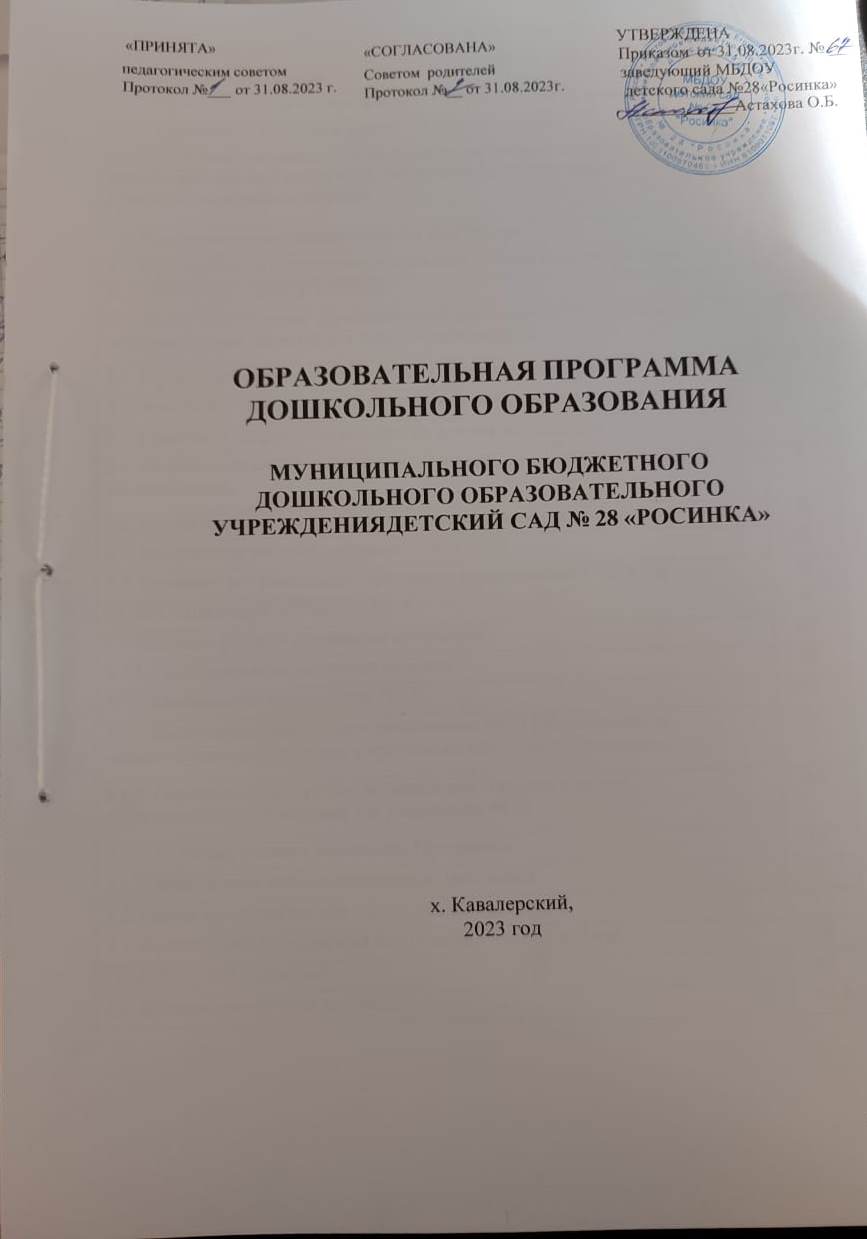 I.	ЦЕЛЕВОЙ РАЗДЕЛ.1.1.	Пояснительная записка. Образовательная программа  дошкольного образования (далее – Программа;) муниципального  бюджетного дошкольного образовательного учреждения детского сада ……   (далее - МБДОУ)  разработана в соответствии с требованиями Федерального государственного образовательного стандарта, утверждённого приказом Минобрнауки России от 17.10.2013г. № 1155(зарегистрирован Минюстом России 14 ноября 2013 г., регистрационный № 30384) https://www.consultant.ru/document/cons_doc_LAW_154637/ (далее - ФГОС  ДО) и Федеральной образовательной программы дошкольного образования, утверждённой приказом Минпросвещения от 25.11.2022№ 1028 (зарегистрирована Минюстом России 28 декабря 2022 г., регистрационный № 71847)  http://publication.pravo.gov.ru/Document/View/0001202212280044(далее – ФОП ДО).Образовательная Программа разработана также с учетом нормативных правовых актов, которые содержат обязательные требования к условиям организации дошкольного образования:Конвенция о правах ребенка (одобрена Генеральной Ассамблеей ООН 20.11.1989) (вступила в силу для СССР 15.09.1990). https://www.consultant.ru/document/cons_doc_LAW_9959/Федеральный закон от 29.12.2012 № 273-ФЗ «Об образовании в Российской Федерации». http://www.consultant.ru/document/cons_doc_LAW_140174/Федеральный закон от 24.12.1998 № 124-ФЗ «Об основных гарантиях прав ребенка в Российской Федерации» (ред. от 14.07.2022). http://www.consultant.ru/document/cons_doc_LAW_19558/Постановление Правительства РФ от 21.02.2022 № 225 «Об утверждении номенклатуры должностей педагогических работников организаций, осуществляющих образовательную деятельность, должностей руководителей образовательных организаций» http://publication.pravo.gov.ru/Document/View/0001202202220042	Постановление Главного государственного санитарного врача Российской Федерации от 28 сентября 2020 года № 28 Об утверждении санитарных правил СП 2.4.3648-20 «Санитарно-эпидемиологические требования к организациям воспитания и обучения, отдыха и оздоровления детей и молодежи» http://publication.pravo.gov.ru/Document/View/0001202012210122Постановление Главного государственного санитарного врача Российской Федерации от 27 октября 2020 г. № 32 Об утверждении санитарных правил и норм СанПиН 2.3/2.4.3590-20 «Санитарно- эпидемиологические требования к организации  общественного питания населения» http://publication.pravo.gov.ru/Document/View/0001202011120001Постановление Главного государственного санитарного врача Российской Федерации от 28 января 2021 г. № 2 Об утверждении санитарных правил и норм СанПиН 1.2.3685-21 «Гигиенические нормативы и требования к обеспечению безопасности и (или) безвредности для человека факторов среды обитания» http://publication.pravo.gov.ru/Document/View/0001202102030022Приказ Министерства просвещения Российской Федерации от 31.07.2020 № 373 «Об утверждении Порядка организации и осуществления образовательной деятельности по основным общеобразовательным программам - образовательным программам дошкольного образования» (Зарегистрирован 31.08.2020№59599) http://publication.pravo.gov.ru/Document/View/0001202009010021Министерство здравоохранения и социального развития Российской Федерации от 26 августа 2010 г. № 761н (ред. от 31.05.2011) «Об утверждении Единого квалификационного справочника должностей руководителей, специалистов и служащих, раздел «Квалификационные характеристики должностей работников образования» (Зарегистрирован в Минюсте России 6 октября 2010г. 18638) http://www.consultant.ru/document/cons_doc_LAW_105703/Приказ Министерства образования и науки Российской Федерации от 22.12.2014 № 1601 (ред. от 13.05.2019) «О продолжительности рабочего времени (нормах часов педагогической работы за ставку заработной платы) педагогических работников и о порядке определения учебной нагрузки педагогических работников, оговариваемой в трудовом договоре» (Зарегистрировано в Минюсте России 25.02.2015 № 36204) http://www.consultant.ru/document/cons_doc_LAW_175797/Приказ Министерства образования и науки Российской Федерации от 11 мая 2016 г. № 536 Об утверждении особенностей режима рабочего времени и времени отдыха педагогических и иных работников организаций, осуществляющих образовательную деятельность  http://publication.pravo.gov.ru/Document/View/0001201606030031?rangeSize=1Устав МБДОУ от 06.11.2019г.  Программа развития МБДОУ на 2023-2028г.г.;Образовательная Программа позволяет реализовать основополагающие функции дошкольного уровня образования (п.2 ФОП ДО):обучение и воспитание ребенка дошкольного возраста как гражданина Российской Федерации, формирование основ его гражданской и культурной идентичности на соответствующем его возрасту содержании доступными средствами;создание единого ядра содержания дошкольного образования, ориентированного на приобщение детей к традиционным духовно-нравственным и социокультурным ценностям российского народа, воспитание подрастающего поколения как знающего и уважающего историю и культуру своей семьи, большой и малой Родины;создание единого федерального образовательного пространства воспитания и обучения детей от рождения до поступления в общеобразовательную организацию, обеспечивающего ребенку и его родителям (законным представителям) равные, качественные условия дошкольного образования вне зависимости от места проживания».     Программа состоит из обязательной части и части, формируемой участниками образовательных отношений. Обе части являются взаимодополняющими и необходимыми (п.2.9 ФГОС ДО)     Объем обязательной части Программы  составляет не менее 60% от общего объема Программы. Такое требование закреплено во ФГОС ДО п.2.10      Пояснительная записка, описывающая обязательную часть ООП ДО, приведена в ФОП ДО п. 14.    Согласно п. 2.12.ФГОС ДО  и п. 4. ФОП ДО обязательная  часть Программы соответствует федеральной программе и оформлена  в виде ссылок на нее.      Считаем, целесообразным, сохранить опыт использования УМК «От рождения до школы» Гербовой В.В., Комаровой Т.С., Дыбиной О.В., Васильевой М.А, Степаненкова Э.Я.,  Вераксы Н.Е., и др. т. к. это  способствует эффективной организации педагогического процесса, варьированию и дозированному использованию различных технологий, методов, форм и приемов организации работы с детьми,  внедрению  новых,  которые отвечают обновлению образовательных областей, новому содержанию внутри них.       Согласно п. 2.11 ФГОС ДО, эта часть Программы дополняет каждый раздел: целевой, содержательный, организационный и составляет не более 40% от общего объема Программы и ориентирована:на специфику национальных, социокультурных и иных условий, в том числе региональных, в которых осуществляется образовательная деятельность;сложившиеся традиции МБДОУ;парциальные образовательные программы и формы организации работы с детьми, которые соответствуют потребностям и интересам детей.Эта часть Программы позволяет:обеспечивать вариативность детского сада;стимулировать педагогическое творчество и инициативу;учитывать индивидуальные потребности воспитанников, мнение их родителей и условия, в которых проходит педагогический процесс.        Содержание и планируемые результаты обязательной части программы ДОО соответствуют содержанию и планируемым результатам ФОП ДО.Образовательная Программа предназначена для реализации в группах для детей от двух месяцев до 8 лет.        Образовательная Программа включает в себя учебно-методическую документацию, в состав которой входят рабочая программа воспитания, примерный режим и распорядок дня дошкольных групп, календарный план воспитательной работы (п.5 Общих положений ФОП ДО).        В соответствии с п. 2.11 ФГОС ДО и п. 6,7,8,9 общих положений ФОП ДО Программа включает три основных раздела: целевой, содержательный и организационный, в каждом из которых отражается обязательная часть и часть, формируемая участниками образовательных отношений.       Структура целевого раздела соответствует ФГОС ДО п.2.11.1., содержательного раздела -   п.2.11.2., организационного раздела -  п. 2.11.3.              В целевом разделе Программы  представлены: цели, задачи, принципы ее формирования; планируемые результаты освоения программы в  раннем, дошкольном возрастах, а также на этапе завершения освоения программы (в соответствии с Уставом МБДОУ); подходы к педагогической диагностике достижения планируемых результатов.      Содержательный раздел Программы включает задачи и содержание образовательной деятельности по каждой из образовательных областей для всех возрастных групп воспитанников (социально-коммуникативное, познавательное, речевое, художественно-эстетическое, физическое развитие).         В нем представлены описания вариативных форм, способов, методов и средств реализации Программы; особенностей образовательной деятельности разных видов и культурных практик и способов поддержки детской инициативы; взаимодействия педагогического коллектива с семьями воспитанников.        В содержательный раздел Программы входит федеральная рабочая программа воспитания, которая раскрывает задачи и направления воспитательной работы, предусматривает приобщение детей к российским традиционным духовным ценностям, включая культурные ценности своей этнической группы, правилам и нормам поведения в российском обществе.       Организационный раздел Программы включает описание психолого-педагогических и кадровых условий реализации Программы; организации развивающей предметно-пространственной среды (далее - РППС) в МБДОУ; материально-техническое обеспечение Программы, обеспеченность методическими материалами и средствами обучения и воспитания.Раздел включает примерные перечни художественной литературы, музыкальных произведений, произведений изобразительного искусства для использования в образовательной работе в разных возрастных группах, а также примерный перечень рекомендованных для семейного просмотра анимационных произведений.В разделе представлены примерный режим и распорядок дня в дошкольных группах, федеральный календарный план воспитательной работы.Реализация Программы предполагает интеграцию задач обучения и воспитания в едином образовательном процессе, предусматривает взаимодействие с разными субъектами образовательных отношений; обеспечивает основу для преемственности уровней дошкольного и начального общего образования.       Дополнительным разделом Программы (п. 2.13.ФГОС ДО) является текст ее краткой презентации. Краткая презентация Программы ориентирована на родителей (законных представителей) детей и доступна для ознакомления.I. 1.1.2.	Цели и задачи реализации ПрограммыЦель Образовательной программы МБДОУЦель Программы – разностороннее развитие ребенка в период дошкольного детства с учетом возрастных и индивидуальных особенностей на основе духовно-нравственных    ценностей    российского     народа,     исторических и национально-культурных традиций (п. 1.5,1.6 ФГОС ДО и п. 14.1, 14.2 ФОП ДО).К традиционным российским духовно-нравственным ценностям относятся, прежде всего, жизнь, достоинство, права и свободы человека, патриотизм, гражданственность, служение Отечеству и ответственность за его судьбу, высокие нравственные идеалы, крепкая семья, созидательный труд, приоритет духовного над материальным, гуманизм, милосердие, справедливость, коллективизм, взаимопомощь и взаимоуважение, историческая память и преемственность поколений, единство народов России.Задачи Образовательной программы МБДОУЦель Программы достигается через решение задач, которые соответствуют п.1.5ФГОС ДО, п. 14.3, п. 22.2.2.1-29.2.2.7 ФОП ДО.Задачи Программы определены с п. 14.2 ФОП ДО:-	обеспечение единых для Российской Федерации содержания дошкольного образования (далее – ДО) и планируемых результатов освоения образовательной программы ДО;-	приобщение детей (в соответствии с возрастными особенностями) к базовым ценностям российского народа - жизнь, достоинство, права и свободы человека, патриотизм, гражданственность, высокие нравственные идеалы, крепкая семья, созидательный труд, приоритет духовного над материальным, гуманизм, милосердие, справедливость, коллективизм, взаимопомощь и взаимоуважение, историческая память и преемственность поколений, единство народов России; создание условий для формирования ценностного отношения к окружающему миру, становления опыта действий и поступков на основе осмысления ценностей;-	построение (структурирование) содержания образовательной деятельности на основе учёта возрастных и индивидуальных особенностей развития;-	создание условий для равного доступа к образованию для всех детей дошкольного возраста с учётом разнообразия образовательных потребностей и индивидуальных возможностей;-	охрана и укрепление физического и психического здоровья детей, в том числе их эмоционального благополучия;-	обеспечение развития физических, личностных, нравственных качеств и основ патриотизма, интеллектуальных и художественно-творческих способностей ребёнка, его инициативности, самостоятельности и ответственности;-	обеспечение психолого-педагогической поддержки семьи и повышение компетентности родителей (законных представителей) в вопросах воспитанияобучения и развития, охраны и укрепления здоровья детей, обеспечения их безопасности;-	достижение детьми на этапе завершения ДО уровня развития, необходимого и достаточного для успешного освоения ими образовательных программ начального общего образования.1.1.3.	Принципы и подходы к формированию ПрограммыОбразовательная	Программа	построена	на принципах	дошкольного образования, которые устанавливает ФГОС ДО п.1.4 и п. 13.3 ФОП ДО.1)	полноценное проживание ребёнком всех этапов детства (младенческого, раннего и дошкольного возрастов), обогащение (амплификация) детского развития;2)	построение образовательной деятельности на основе индивидуальных особенностей каждого ребёнка, при котором сам ребёнок становится активным в выборе содержания своего образования, становится субъектом образования;3)	содействие и сотрудничество детей и родителей (законных представителей), совершеннолетних членов семьи, принимающих участие в воспитании детей младенческого, раннего и дошкольного возрастов, а также педагогических работников (далее вместе - взрослые);4)	признание ребёнка полноценным участником (субъектом) образовательных отношений;5)	поддержка инициативы детей в различных видах деятельности;6)	сотрудничество ДОУ с семьей;7)	приобщение детей  к социокультурным нормам, традициям семьи, общества и государства;8)	формирование	познавательных	интересов	и	познавательных действий ребёнка в различных видах деятельности;9)	возрастная	адекватность дошкольного	образования	(соответствие условий, требований, методов возрасту и особенностям развития);10)	учёт этнокультурной ситуации развития детей.При формировании вариативной части Программы, мы руководствуемся следующими принципами:–	региональность (ориентация на учет особенностей региона во всем образовательно-воспитательном процессе);–	гуманитаризация (широкое включение в региональное содержание знаний о человеке, формирование гуманистического мировоззрения, создание условий для самопознания, самореализации развивающей личности);–	историзма(раскрытие исторической обусловленности тех или иных явлений,процессов);–	комплектность и интегративность (объединение различных аспектов содержания в единое целое, развитие новой целостности).1.1.4.Значимые для разработки и реализации Программы характеристики, в том числе характеристики особенностей развития детей раннего и дошкольного возраста (п.2.11.1.ФГОС ДО)Общие требования к приему воспитанников в ДОУ определяется законодательством Российской Федирациии, законодательством Ростовской области и уставом МБДОУ.В МБДОУ принимаются дети от 1,6 до 8-ми лет включительно в разновозрастные группы общеразвивающей направленности.Муниципальное бюджетное дошкольное образовательное учреждение Кавалерский детский сад «Росинка» (далее - МБДОУ) расположено по адресу: Ростовская область, Егорлыкский район, хутор Кавалерский, улица Ленина, 19.Режим работы: пятидневная рабочая неделя, продолжительность пребывания детей: с 07.30 до 18.00 часов.В МБДОУ функционируют 3 группы для детей дошкольного возраста общеразвивающей направленности, общей наполняемостью 39детей:Группа раннего возраста  для	детей от 1,6	до 3-х, 3-х- 4 лет, общеразвивающей	направленности;Младшая разновозрастная группа для детей от 3 до  4-х лет, от 4-х до 5 лет, общеразвивающей направленности;Старшая разновозрастная группа для детей от 5 до 6 лет, от 6 до 7 лет общеразвивающей направленности;Национально – культурные особенности:Этнический состав воспитанников МБДОУ: основной контингент – дети из русских языке. Основной контингент воспитанников проживает в условиях хутора.Учёт национальных и социокультурных условий.Содержание дошкольного образования в ДОУ включает в себя вопросы истории и культуры родного района, хутора, природного, социального и рукотворного мира. Поликультурное воспитание дошкольников строится на основе изучения национальных традиций семей воспитанников. Дети знакомятся с самобытностью и уникальностью русской и других национальных культур, представителями которых являются участники образовательного процесса. На этапе дошкольного детства очень важно, чтобы в процессе образования ребенка были задействованы все компоненты: чтобы ребенок знал и понимал чужую культуру; умел взаимодействовать с представителями других национальностей; ценил многообразие мира.В системе развивающего обучения важную роль играет культурная среда – то пространство, в котором ребенок получает возможность максимально реализовать свой личностный потенциал.Важными традициями ДОУ в аспекте социокультурной ситуации развития являются:-	знакомство с народными играми;-	приобщение	к	музыке,	устному	народному	творчеству,	художественной литературе, декоративно-прикладному искусству и живописи разных народов;-	приобщение к истокам русской народной культуры;-	знакомство с историей, традициями, достопримечательностями родного города и его окрестностей.Национально-культурный компонент обеспечивает:-	возможность отражения знания ребенка о себе, о других, о родственных отношениях, о деятельностных взаимосвязях с миром ближайшего окружения;-	способы познания себя, и других через самоощущение себя в мире природы, в мире людей и предметов;-	становление	самооценки	ребенка,	на	развитие	его	способности	к идентификации, самоанализу и освоению культурных образцов;-	приоритет практической деятельности (деятельностно-коммуникативная составляющая образованности), в ходе которой дети получают необходимую информацию (предметно-информационная составляющая образованности), постепенно	овладевая	ценностно-ориентационной	составляющей образованности;-	компетентностный подход, направленный на формирование у ребенка новых универсальных способностей личности и поведенческих моделей, готовности эффективно	интегрировать	внутренние	(знания,	умения,	ценности, психологические особенности и т.п.) и внешние ресурсы для достижения поставленной цели;-	яркую воспитывающую направленность, т.е. способствует формированию толерантности, уважения к традициям и обычаям своего народа и других народов, культурного и экологически грамотного поведения и др.. Дошкольники знакомятся с самобытностью и уникальностью русской и других национальных культур, представителями которых являются участники образовательного процесса. Знакомятся с историей и культурой родного края, природного, социального и рукотворного мира.Реализация регионального компонента осуществляется через знакомство с национально-культурными особенностями Донского края. Знакомясь с родным краем, его достопримечательностями, ребенок учится осознавать себя, живущим в определенный временной период, в определенных этнокультурных условиях.Данная информация реализуется через целевые прогулки, экскурсии, беседы, проекты.Учёт климатических особенностей.При организации образовательного процесса учитываются климатические особенности региона: время начала и окончания тех или иных сезонных явлений (листопад, таяние снега и т. д.) и интенсивность их протекания; состав флоры и фауны; длительность светового дня; погодные условия и т. д.Основными чертами климата являются: холодная зима и сухое жаркое лето.В режим дня группы ежедневно включены бодрящая гимнастика, упражнения для профилактики плоскостопия, дыхательная гимнастика. В теплое время года – жизнедеятельность детей, преимущественно, организуется на открытом воздухе. Исходя из климатических особенностей региона, график образовательного процесса составляется в соответствии с выделением двух периодов:1.	холодный период: учебный год (сентябрь-май, составляется определенный режим дня и расписание непрерывной образовательной деятельности;2.	В теплое время – жизнедеятельность детей, преимущественно, организуется на открытом воздухе (июнь-август, для которого составляется другой режим дня). Исходя из этого, в образовательный процесс ДОУ включены мероприятия, направленные на оздоровление детей и предупреждение утомляемости. В режим дня каждой возрастной группы ежедневно включены бодрящая гимнастика, упражнения для профилактики плоскостопия, упражнения для расслабления позвоночника и коррекции осанки, дыхательная гимнастика, гимнастика для глаз.Значимые для разработки и реализации обязательной части Программы характеристики, в том числе характеристики особенностей развития детей раннего и дошкольного возраста, значимы в равной степени и для части Программы, формируемой участниками образовательных отношений.Возрастные особенности детей 1,6-3 летНа втором году жизни развивается самостоятельность детей, формируется предметно-игровая деятельность, появляются элементы сюжетной игры. Общение с взрослым носит ситуативно-деловой характер, затем характер делового сотрудничества. Совершенствуются восприятие, речь, наглядно- действенное мышление, чувственное познание действительности.Ежемесячная прибавка в весе составляет 200–250 г, а в росте — 1 см. Продолжается совершенствование строения и функций внутренних органов, костной, мышечной и центральной нервной системы. Повышается работоспособность нервных клеток. Длительность каждого периода активного бодрствования у детей до полутора лет составляет 3–4 часа, у детей двух лет — 4–5,5 часа.Для детей второго года жизни характерна высокая двигательная активность. Постепенно совершенствуется ходьба. Дети учатся свободно передвигаться на прогулке: они взбираются на бугорки, ходят по траве, перешагивают через небольшие	препятствия,	например,	палку,	лежащую	на	земле.	Исчезает шаркающая походка. В подвижных играх и на музыкальных занятиях дети выполняют боковые шаги, медленно кружатся на месте.В начале второго года дети много и охотно лазают: взбираются на горку, на диванчики, а позже (приставным шагом) и на шведскую стенку, а также перелезают через бревно, подлезают под скамейку, пролезают через обруч. После полутора лет у малышей кроме основных развиваются и подражательные движения (мишке, зайчику).В простых подвижных играх и плясках дети привыкают координировать свои движения и действия друг с другом (при участии не более 8–10 человек).В разных видах деятельности обогащается сенсорный опыт. В процессе знакомства с предметами ребенок слышит названия форм (кубик, кирпичик, шарик, «крыша» — призма), одновременно воспринимая их (гладит предмет, обводит пальцем по контуру, стучит, бросает и т. п.) и уточняя физическиекачества. При этом происходит и ознакомление с основными фигурами (квадрат, четырехугольник, круг, треугольник).С помощью взрослого ребенок упражняется в установлении сходства и различий между предметами, имеющими одинаковые названия (большой красный мяч — маленький синий мяч, большой белый мишка — маленький черный мишка и т. д.).При обучении и правильном подборе игрового материала дети осваивают действия с разнообразными игрушками: разборными (пирамиды, матрешки и др.), строительным материалом и сюжетными игрушками (куклы с атрибутами к ним, мишки). Эти действия ребенок воспроизводит по подражанию после показа взрослого.Постепенно из отдельных действий складываются «цепочки», и малыш учится доводить предметные действия до результата: заполняет колечками всю пирамиду, подбирая их по цвету и размеру, из строительного материала возводит по образцу, а затем по памяти забор, паровозик, башенку и другие несложные постройки.Значительные перемены происходят и в действиях с сюжетными игрушками. Дети начинают переносить разученное действие с одной игрушкой (кукла) на другие (мишки, зайки); они активно ищут предмет, необходимый для завершения действия (одеяло, чтобы уложить куклу спать, мисочку, чтобы накормить мишку).Воспроизводя подряд 2–3 действия, они сначала не ориентируются на то, как это бывает в жизни: спящую куклу, например, вдруг начинают катать на машинке. К концу второго года жизни в игровых действиях детей уже отражается привычная им жизненная последовательность: погуляв с куклой, кормят ее и укладывают спать.Бытовые действия с сюжетными игрушками дети воспроизводят на протяжении всего периода дошкольного детства. Но при этом дети 3–5 лет и старше устраивают из каждого действия «многозвеньевой ритуал». Перед едой кукле вымоют руки, завяжут салфетку, проверят, не горяча ли каша, кормить будут ложкой, а пить дадут из чашки. Всего этого на втором году жизни нет. Ребенок просто подносит миску ко рту куклы. Аналогично он поступает и в других ситуациях. Этими особенностями объясняется простота подбора сюжетных игрушек и атрибутов к ним.На втором году жизни из отдельных действий складываются элементы деятельности, свойственной дошкольному детству: предметная с характерным для нее сенсорным уклоном, конструктивная и сюжетная игра. В предметной деятельности появляются соотносящие и орудийные действия.Успехи в развитии предметно-игровой деятельности сочетаются с ее неустойчивостью. Имея возможность приблизиться к любому предмету, попавшему в поле зрения, ребенок бросает то, что держит в руках, и устремляется ослым с вопросами. Но выражает их преимущественно интонационно: «Ия куся?» — то есть «Ира кушала?» Вопросительно к нему. Постепенно он с помощью взрослого учится доводить начатое до конца, добиваясь результата.Второй год жизни — период интенсивного формирования речи. Связи между предметом, действием и словами, их обозначающими, формируются в 6–10 раз быстрее, чем в конце первого года жизни.Дети усваивают названия предметов, действий, обозначения некоторых качеств и состояний. Благодаря этому можно организовать деятельность и поведение малышей, формировать и совершенствовать восприятие, в том числе составляющие основу сенсорного воспитания.В процессе разнообразной деятельности с взрослыми дети усваивают, что одно и то же действие может относиться к разным предметам: «надень шапку, надень колечки на пирамидку» и т. д. Важным приобретением речи и мышления является формирующаяся на втором году жизни способность обобщения. Слово в сознании ребенка начинает ассоциироваться не с одним предметом, а обозначать все предметы, относящиеся к этой группе, несмотря на различия по цвету, размеру и даже внешнему виду (кукла большая и маленькая, голышом и одетая, кукла-мальчик и кукла-девочка). Способность обобщения позволяет детям узнавать предметы, изображенные на картинке, в то время как в начале года на просьбу показать какой-либо предмет малыш ориентировался на случайные несущественные признаки. Так, словом кх он мог обозначать и кошку, и меховой воротник.Малыш привыкает к тому, что между предметами существуют разные связи, а взрослые и дети действуют в разных ситуациях, поэтому ему понятны сюжетные инсценировки (показ игрушек, персонажей кукольного и настольного театра).Впечатления от таких показов, заинтересованного рассматривания сохраняются в памяти. Поэтому дети старше полутора лет способны поддерживать диалог- воспоминание с взрослым о недавних событиях или вещах, связанных с их личным опытом: «Кто гулял?» — «Что видели?» — «Собачку». — «Кого кормили зернышками?» — «Птичку».Активный словарь на протяжении года увеличивается неравномерно. К полутора годам он равен примерно 20–30 словам. После 1 года 8–10 месяцев происходит скачок, развивается активно используемый словарь. В нем много глаголов и существительных, встречаются простые прилагательные и наречия (тут, там, туда и т. д.), а также предлоги.Упрощенные слова (ту-ту, ав-ав) заменяются обычными, пусть и несовершенными в фонетическом отношении. После полутора лет ребенок чаще всего воспроизводит контур слова (разное число слогов), наполняя его звуками- заместителями, более или менее близкими по звучанию слышимому образцу.Попытки улучшить произношение, повторяя слово за взрослым, в этом возрасте не приносят успеха. Это становится возможным лишь на третьем году жизни. Ребенок в большинстве случаев после полутора лет правильно произносит губно-губные звуки (п, б, м), передние небноязычные (т, д, н), задние небноязычные (г, х). Свистящие, шипящие и сонорные звуки, а также слитные фонемы в словах, произносимых ребенком, встречаются крайне редко.Вначале произносимое ребенком слово является целым предложением. Так, слова «бах, упала» в одних случаях обозначают, что малыш уронил игрушку, в других — что он сам упал и ушибся.К полутора годам в высказываниях детей появляются двухсловные предложения, а в конце второго года обычным становится использование трех-, четырехсловных предложений.Ребенок старше полутора лет активно обращается к взрьными словами дети пользуются реже, но могут спросить: «Где платок?», «Баба куда пошла?», «Это что?»Дети учатся выполнять словесные просьбы взрослого в пределах видимой, наглядной ситуации.На втором году жизни ребенок усваивает имена взрослых и детей, с которыми общается повседневно, а также некоторые родственные отношения (мама, папа, бабушка). Он понимает элементарные человеческие чувства, обозначаемые словами «радуется», «сердится», «испугался», «жалеет». В речи появляются оценочные суждения: «плохой», «хороший», «красивый».Совершенствуется самостоятельность детей в предметно-игровой деятельности и самообслуживании.Малыш постепенно овладевает умением самостоятельно есть любую пищу, умываться и мыть руки, приобретает навыки опрятности, аккуратности.Расширяется ориентировка в ближайшем окружении. Знание того, как называются части помещения группы (мебель, одежда, посуда), помогает ребенку выполнять несложные (состоящие из одного, а к концу года из 2–3 действий) поручения взрослых. Постепенно он привыкает соблюдать элементарные правила  поведения, обозначаемые словами «можно», «нельзя», «нужно». Общение с взрослым носит деловой, объектно-направленный характер. На втором году закрепляется и углубляется деловое сотрудничество с взрослым, потребность общения с ним по самым разным поводам. При этом к двум годам дети постепенно переходят от языка жестов, мимики, выразительных звукосочетаний к выражению просьб, желаний, предложений с помощью слов и коротких фраз. Так речь становится основным средством общения с взрослым, хотя в этом возрасте ребенок охотно говорит только с близкими, хорошо знакомыми ему людьми.На втором году жизни между детьми сохраняется и развивается тип эмоционального взаимообщения. Они самостоятельно играют друг с другом (по двое-трое) в разученные ранее при помощи взрослого игры («Прятки»,«Догонялки»).Однако опыт взаимообщения у детей невелик, и основа его еще не сформирована. Имеет место непонимание со стороны предполагаемого партнера. Ребенок может расплакаться и даже ударить жалеющего его. Он активно протестует против вмешательства в свою игру.Игрушка в руках другого гораздо интереснее для малыша, чем та, что стоит рядом. Отобрав игрушку у соседа, но не зная, что делать дальше, малыш просто бросает ее. Воспитателю следует пресекать подобные факты, чтобы у детей не пропало желание общаться.Взаимообщение детей в течение дня возникает, как правило, в предметно- игровой деятельности и режимных процессах, а поскольку предметно игровые действия и самообслуживание только формируются, самостоятельность, заинтересованность в их выполнении следует всячески оберегать.Детей приучают соблюдать «дисциплину расстояния», и они сначала осваивают умение играть и действовать рядом, не мешая друг другу, а затем играть вместе по 2–3 человека, вести себя в группе соответствующим образом: не лезть в тарелку соседа, подвинуться на диванчике, чтобы мог сесть еще один ребенок, не шуметь в спальне и т. д. При этом они пользуются простыми словами: «на» («возьми»), «дай», «пусти», «не хочу» и др.На фоне «охраны» деятельности каждого малыша нужно формировать совместные действия. Сначала по подсказке взрослого, а к двум годам самостоятельно дети способны помогать друг другу: принести предмет, необходимый соседу для продолжения игры (кубики, колечки для пирамидки, одеяло для куклы). Подражая маме или воспитателю, один малыш пытается «накормить, причесать» другого.Возможны несложные плясовые действия малышей парами на музыкальных занятиях.Одним из главных приобретений второго года жизни можно считать совершенствование основных движений, особенно ходьбы.Подвижность ребенка порой даже мешает ему сосредоточиться на спокойных занятиях.Наблюдается быстрое и разноплановое развитие предметно-игрового поведения, благодаря чему к концу пребывания детей во второй группе раннего возраста у них формируются компоненты всех видов деятельности, характерных для периода дошкольного детства.Происходит быстрое развитие разных сторон речи и ее функций. Хотя темп развития понимания речи окружающих по-прежнему опережает умение говорить, в конце второго года активный словарь состоит уже из 200–300 слов. С помощью речи можно организовать поведение ребенка, а речь самого малыша становится основным средством общения с взрослым.С одной стороны, возрастает самостоятельность ребенка во всех сферах жизни, с другой — он осваивает правила поведения в группе (играть рядом, не мешая другим, помогать, если это понятно и несложно). Все это является основой для развития в будущем совместной игровой деятельности. На третьем году жизни дети становятся самостоятельнее. Продолжает развиваться предметная деятельность, ситуативно-деловое общение ребенка и взрослого; совершенствуются восприятие, речь, начальные формы произвольного поведения, игры, наглядно-действенное мышление Развитие предметной деятельности связано с усвоением культурных способов действия с различными предметами. Развиваются соотносящие и орудийные действия. Умение выполнять орудийные действия развивает произвольность, преобразуя натуральные формы активности в культурные на основе предлагаемой взрослыми модели, которая выступает в качестве не только объекта для подражания, но и образца, регулирующего собственную активность ребенка. В ходе совместной со взрослыми предметной деятельности продолжает развиваться понимание речи. Слово отделяется от ситуации и приобретает самостоятельное значение. Дети продолжают осваивать названия окружающих предметов, учатся выполнять простые словесные просьбы взрослых в пределах видимой наглядной ситуации. Количество понимаемых слов значительно возрастает. Совершенствуется регуляция поведения в результате обращения взрослых к ребенку, который начинает понимать не только инструкцию, но и рассказ взрослых. Интенсивно развивается активная речь детей. К трем годам они осваивают основные грамматические структуры, пытаются строить простые предложения , в разговоре со взрослым используют практически все части речи. Активный словарь достигает примерно 1000-1500 слов. К концу третьего года жизни речь становится средством общения ребенка со сверстниками. В этом возрасте у детей формируются новые виды деятельности: игра, рисование, конструирование. Игра носит процессуальный характер, главное в ней — действия, которые совершаются с игровыми предметами, приближенными к реальности. В середине третьего года жизни появляются действия с предметами заместителями. Появление собственно изобразительной деятельности обусловлено тем, что ребенок уже способен сформулировать намерение изобразить какой либо предмет. Типичным является изображение человека в виде «головонога» — окружности и отходящих от нее линий. На третьем году жизни совершенствуются зрительные и слуховые ориентировки, что позволяет детям безошибочно выполнять ряд заданий: осуществлять выбор из 2-3 предметов по форме, величине и цвету; различать мелодии; петь. Совершенствуется слуховое восприятие, прежде всего фонематический слух. К трем годам дети воспринимают все звуки родного языка, но произносят их с большими искажениями.Основной формой мышления становится наглядно-действенная. Ее особенность заключается в том, что возникающие в жизни ребенка проблемные ситуации разрешаются путем реального действия с предметами.Для детей этого возраста характерна неосознанность мотивов, импульсивность и зависимость чувств и желаний от ситуации. Дети легко заражаются эмоциональным состоянием сверстников. Однако в этот период начинает складываться и произвольность поведения. Она обусловлена развитием орудийных действий и речи. У детей появляются чувства гордости и стыда, начинают формироваться элементы самосознания, связанные с идентификацией с именем и полом. Ранний возраст завершается кризисом трех лет. Ребенок осознает себя как отдельного человека, отличного от взрослого. У него формируется образ Я.  Кризис часто сопровождается рядом отрицательных проявленийВозрастные особенности детей 3- 4 летВ возрасте 3-4 лет ребенок постепенно выходит за пределы семейного круга, Его общение становится внеситуативным. Взрослый становится для ребенка не только членом семьи, но и носителем определенной общественной функции. Желание ребенка выполнять такую же функцию приводит к противоречию с его реальными возможностями. Это противоречие разрешается через развитие игры, которая становится ведущим видом деятельности в дошкольном возрасте.Главной особенностью игры является ее условность: выполнение одних действий с одними предметами предполагает их отнесенность к другим действиям с другими предметами. Основным содержанием игры младших дошкольников являются действия с игрушками и предметами-заместителями. Продолжительность игры небольшая. Младшие дошкольники ограничиваются игрой с одной-двумя ролями и простыми, неразвернутыми сюжетами. Игры с правилами в этом возрасте только начинают формироваться.Изобразительная деятельность ребенка зависит от его представлений о предмете. В этом возрасте они только начинают формироваться. Графические образы бедны. У одних детей в изображениях отсутствуют детали, у других рисунки могут быть более детализированы. Дети уже могут использовать цвет.Большое значение для развития мелкой моторики имеет лепка. Младшие дошкольники способны под руководством взрослого вылепить простые предметы.Известно, что аппликация оказывает положительное влияние на развитие восприятия. В этом возрасте детям доступны простейшие виды аппликации.Конструктивная деятельность в младшем дошкольном возрасте ограничена возведением несложных построек по образцу и по замыслу. - В младшем дошкольном возрасте развивается перцептивная деятельность. Дети от использования пред эталонов — индивидуальных единиц восприятия — переходят к сенсорным эталонам — культурно-выработанным средствам восприятия. К концу младшего дошкольного возраста дети могут воспринимать до 5 и более форм предметов и до 7 и более цветов, способны дифференцировать предметы по величине, ориентироваться в пространстве группы детского сада, а при определенной организации образовательного процесса—и в помещении всего дошкольного учреждения.Развиваются память и внимание. По просьбе взрослого дети могут за- помнить 3-4 слова и 5-6 названий предметов. К концу младшего дошкольного возраста они способны запомнить значительные отрывки из любимых произведений.Продолжает развиваться наглядно-действенное мышление. При этом преобразования ситуаций в ряде случаев осуществляются на основе целе- направленных проб с учетом желаемого результата. Дошкольники способны установить некоторые скрытые связи и отношения между предметами.В младшем дошкольном возрасте начинает развиваться воображение, которое особенно наглядно проявляется в игре, когда одни объекты выступают в качестве заместителей других.Взаимоотношения детей обусловлены нормами и правилами. В результате целенаправленного воздействия они могут усвоить относительно большое количество норм, которые выступают основанием для оценки собственных действий и действий других детей.Взаимоотношения детей ярко проявляются в игровой деятельности. Они скорее играют рядом, чем активно вступают во взаимодействие. Однако уже в этом возрасте могут наблюдаться устойчивые избирательные взаимоотношения. Конфликты между детьми возникают преимущественно по поводу игрушек. Положение ребенка в группе сверстников во многом определяется мнением воспитателя.В младшем дошкольном возрасте можно наблюдать соподчинение мотивов поведения в относительно простых ситуациях. Сознательное управление поведением только начинает складываться; во многом поведение ребенка еще ситуативно. Вместе с тем можно наблюдать и случаи ограничения собственных побуждений самим ребенком, сопровождаемые словесными указаниями. Начинает развиваться самооценка, при этом дети в значительной мере ориентируются на оценку воспитателя. Продолжает развиваться также их половая идентификация, что проявляется в характере выбираемых игрушек и сюжетов.Возрастные особенности детей 4-5 летВ игровой деятельности детей среднего дошкольного возраста появляются ролевые взаимодействия. Они указывают на то, что дошкольники начинают отделять себя от принятой роли. В процессе игры роли могут меняться. Игровые действия начинают выполняться не ради них самих, ради смысла игры. Происходит разделение игровых и реальных взаимодействий детей.Значительное развитие получает изобразительная деятельность. Рисунок становится предметным и детализированным. Графическое изображение человека характеризуется наличием туловища, глаз, рта, носа, волос, иногда одежды и ее деталей. Совершенствуется техническая сторона изобразительной деятельности. Дети могут рисовать основные геометрические фигуры, вырезать ножницами, наклеивать изображения на бумагу и т.д.Усложняется конструирование. Постройки могут включать 5-6 деталей. Формируются навыки конструирования по собственному замыслу, а также планирование последовательности действий.Двигательная сфера ребенка характеризуется позитивными изменениями мелкой и крупной моторики. Развиваются ловкость, координация движений. Дети в этом возрасте лучше, чем младшие дошкольники, удерживают равновесие, перешагивают через небольшие преграды. Усложняются игры с мячом.К концу среднего дошкольного возраста восприятие детей становится более развитым. Они оказываются способными назвать форму, на которую похож тот или иной предмет. Могут вычленять в сложных объектах простые формы и из простых форм воссоздавать сложные объекты. Дети способны упорядочить группы предметов по сенсорному признаку — величине, цвету; выделить такие параметры, как высота, длина и ширина. Совершенствуется ориентация в пространстве.Возрастает объем памяти. Дети запоминают до 7-8 названий предметов. Начинает складываться произвольное запоминание: дети способны принять задачу на запоминание, помнят поручения взрослых, могут выучить небольшое стихотворение и т.д.Начинает развиваться образное мышление. Дети оказываются способными использовать простые схематизированные изображения для решения несложных задач. Дошкольники могут строить по схеме, решать лабиринтные задачи. Развивается предвосхищение. На основе пространственного расположения объектов дети могут сказать, что произойдет в результате их взаимодействия. Однако при этом им трудно встать на позицию другого наблюдателя и во внутреннем плане совершить мысленное преобразование образа.Для детей этого возраста особенно характерны известные феномены Ж. Пиаже: сохранение количества, объема и величины. Например, если им предъявить три черных кружка из бумаги и семь белых кружков из бумаги и спросить: «Каких кружков больше — черных или белых?», большинство ответят, что белых больше. Но если спросить: «Каких больше — белых или бумажных?», ответ будет таким же — больше белых.Продолжает развиваться воображение. Формируются такие его особенности, как оригинальность и произвольность. Дети могут самостоятельно придумать небольшую сказку на заданную тему.Увеличивается устойчивость внимания. Ребенку оказывается доступной сосредоточенная деятельность в течение 15-20 минут. Он способен удерживать в памяти при выполнении каких-либо действий несложное условие,В среднем дошкольном возрасте улучшается произношение звуков и дикция. Речь становится предметом активности детей. Они удачно имитируют голоса животных, интонационно выделяют речь тех или иных персонажей. Интерес вызывают ритмическая структура речи, рифмы.Развивается грамматическая сторона речи. Дошкольники занимаются словотворчеством на основе грамматических правил. Речь детей при взаимодействии друг с другом носит ситуативный характер, а при общении со взрослым становится в не ситуативной.Изменяется содержание общения ребенка и взрослого. Оно выходит за пределы конкретной ситуации, в которой оказывается ребенок. Ведущим становится познавательный мотив. Информация, которую ребенок получает в процессе общения, может быть сложной и трудной для понимания, но она вызывает у него интерес.У детей формируется потребность в уважении со стороны взрослого, для них оказывается чрезвычайно важной его похвала. Это приводит к их повышенной обидчивости на замечания. Повышенная обидчивость представляет собой возрастной феномен.Взаимоотношения со сверстниками характеризуются избирательностью, которая выражается в предпочтении одних детей другим. Появляются постоянные партнеры по играм. В группах начинают выделяться лидеры. Появляются конкурентность, соревновательность. Последняя важна для сравнения себя с другим, что ведет к развитию образа Я ребенка, его детализации.Основные достижения возраста связаны с развитием игровой деятельности; появлением ролевых и реальных взаимодействий; с развитием изобразительной деятельности; конструированием по замыслу, планированием; совершенствованием восприятия, развитием образного мышления и воображения, эгоцентричностью познавательной позиции; развитием памяти, внимания, речи, познавательной мотивации, совершенствования восприятия; формированием потребности в уважении со стороны взрослого, появлением обидчивости, конкурентности, соревновательности со сверстниками, дальнейшим развитием образа Я ребенка, его детализацией.Возрастные особенности детей 5- 6 летДети шестого года жизни уже могут распределять роли до начала игры н строить свое поведение, придерживаясь роли. Игровое взаимодействие сопровождается речью, соответствующей и по содержанию, и интонационно взятой роли. Речь, сопровождающая реальные отношения детей, отличается от ролевой речи. Дети начинают осваивать социальные отношения и понимать подчиненность позиций в различных видах деятельности взрослых, одни роли становятся для них более привлекательными, чем другие. При распределении ролей могут возникать конфликты, связанные субординацией ролевого поведения. Наблюдается организация игрового пространства, в котором выделяются смысловой «центр» и «периферия». В игре «Больница» таким центром оказывается кабинет врача, в игре Парикмахерская» — зал стрижки, а зал ожидания выступает в качестве периферии игрового пространства.) Действия детей в играх становятся разнообразными.Развивается изобразительная деятельность детей. Это возраст наиболее активного рисования. В течение года дети способны создать до двух тысяч рисунков. Рисунки могут быть самыми разными по содержанию: это и жизненные впечатления детей, и воображаемые ситуации, и иллюстрастрации к фильмам и книгам. Обычно рисунки представляют собой схематические изображения различных объектов, но могут отличаться оригинальностью композиционного решения, передавать статичные и динамичные отношения. Рисунки приобретают сюжетный характер; достаточно часто встречаются многократно повторяющиеся сюжеты с небольшими или, напротив, существенными изменениями. Изображение человека становится более детализированным и пропорциональным. По рисунку можно судить о половой принадлежности и эмоциональном состоянии изображенного человека.Конструирование характеризуется умением анализировать условия, в которых протекает эта деятельность. Дети используют и называют разные детали деревянного конструктора. Могут заменить детали постройки в зависимости от имеющегося материала. Овладевают обобщенным способом обследования образца. Дети способны выделять основные части предполагаемой постройки. Конструктивная деятельность может осуществляться на основе схемы, по замыслу и по условиям. Появляется конструирование в ходе совместной деятельности.Дети могут конструировать из бумаги, складывая ее в несколько раз (два, четыре, шесть сгибаний); из природного материала. Они осваивают два способа конструирования: 1) от природного материала к художественному образу (в этом случае ребенок «достраивает» природный материал до целостного образа, дополняя его различными деталями); 2) от художественного образа к природному материалу (в этом случае ребенок подбирает необходимый материал, для того чтобы воплотить образ).Продолжает совершенствоваться восприятие цвета, формы и величины, строения предметов; систематизируются представления детей. Они называют не только основные цвета и их оттенки, но и промежуточные цветовые оттенки; форму прямоугольников, овалов, треугольников. Воспринимают величину объектов, легко выстраивают в ряд — по возрастанию или убыванию — до 10 различных предметов.Однако дети могут испытывать трудности при анализе пространственного положения объектов, если сталкиваются с несоответствием формы и их пространственного расположения. Это свидетельствует о том, что в различных ситуациях восприятие представляет для дошкольников известные сложности, особенно если они должны одновременно учитывать несколько различных и при этом противоположных признаков.В старшем дошкольном возрасте продолжает развиваться образное мышление. Дети способны не только решить задачу в наглядном плане, но и совершить преобразования объекта, указать, в какой последовательности объекты вступят во взаимодействие, и т.д. Однако подобные решения окажутся правильными только в том случае, если дети будут применять адекватные мыслительные средства. Среди них можно выделить схематизированные представления, которые возникают в процессе наглядного моделирования; комплексные представления, отражающие представления детей о системе признаков, которыми могут обладать объекты, а также представления, отражающие стадии преобразования различных объектоЕ и явлений (представления о цикличности изменений): представления о смене времен года, дня и ночи, об увеличении и уменьшении объектс-в результате различных воздействий, представления о развитии и т. Кроме того, продолжают совершенствоваться обобщения, что является основой словесно логического мышления. В дошкольном возрасте у детей еще отсутствуют представления о классах объектов. Дети группируют объекты по признакам, которые могут изменяться, однако начинают формироваться операции логического сложения и умножения классов. Так, например, старшие дошкольники при группировке объектов могут учитывать два признака: цвет и форму (материал) и т.д.Как показали исследования отечественных психологов, дети старшего дошкольного возраста способны рассуждать и давать адекватные причинные объяснения, если анализируемые отношения не выходят за пределы их наглядного опыта.Развитие воображения в этом возрасте позволяет детям сочинять доста- точно оригинальные и последовательно разворачивающиеся истории. Воображение будет активно развиваться лишь при условии проведения специальной работы по его активизации.Продолжают развиваться устойчивость, распределение, переключаемость внимания. Наблюдается переход от непроизвольного к произвольному вниманию.Продолжает совершенствоваться речь, в том числе ее звуковая сторона. Дети могут правильно воспроизводить шипящие, свистящие и сонорные звуки. Развиваются фонематический слух, интонационная выразительность речи при чтении стихов в сюжетно-ролевой игре и в повседневной жизни.Совершенствуется грамматический строй речи. Дети используют практически все части речи, активно занимаются словотворчеством. Богаче становится лексика: активно используются синонимы и антонимы.Развивается связная речь. Дети могут пересказывать, рассказывать по картинке, передавая не только главное, но и детали.Достижения этого возраста характеризуются распределением ролей игровой деятельности; структурированием игрового пространства; дальнейшим развитием изобразительной деятельности, отличающейся высокой продуктивностью; применением в конструировании обобщенного способа обследования образца; усвоением обобщенных способов изображения предметов одинаковой формы.Восприятие в этом возрасте характеризуется анализом сложных форм объектов; развитие мышления сопровождается освоением мыслительных средств (схематизированные представления, комплексные представления, представления о цикличности изменений); развиваются умение обобщать, причинное мышление, воображение, произвольное внимание, речь, образ Я.Возрастные особенности детей 6-7 летВ сюжетно-ролевых играх дети подготовительной к школе группы начинают осваивать сложные взаимодействия людей, отражающие характерные значимые жизненные ситуации, например, свадьбу, рождение ребенка, болезнь, трудоустройство и т. д.Игровые действия детей становятся более сложными, обретают особый смысл, который не всегда открывается взрослому. Игровое пространство усложняется. В нем может быть несколько центров, каждый из которых поддерживает свою сюжетную линию. При этом дети способны отслеживать поведение партнеров по всему игровому пространству и менять свое поведение в зависимости от места в нем. Так, ребенок уже обращается к продавцу не просто как покупатель, а как покупатель-мама или покупатель-шофер и т. п. Исполнение роли акцентируется не только самой ролью, но и тем, в какой части игрового пространства эта роль воспроизводится. Например, исполняя роль водителя автобуса, ребенок командует пассажирами и подчиняется инспектору ГИБДД. Если логика игры требует появления новой роли, то ребенок может по ходу игры взять на себя новую роль, сохранив при этом роль, взятую ранее. Дети могут комментировать исполнение роли тем или иным участником игры.Образы из окружающей жизни и литературных произведений, переда- ваемые детьми в изобразительной деятельности, становятся сложнее. Рисунки приобретают более детализированный характер, обогащается их цветовая гамма. Более явными становятся различия между рисунками мальчиков и девочек. Мальчики охотно изображают технику, космос, военные действия и т.п. Девочки обычно рисуют женские образы: принцесс, балерин, моделей и т.д. Часто встречаются и бытовые сюжеты: мама и дочка, комната и т. д,Изображение человека становится еще более детализированным и про- порциональным. Появляются пальцы на руках, глаза, рот, нос, брови, подбородок. Одежда может быть украшена различными деталями.При правильном педагогическом подходе у детей формируются худо- жественно-творческие способности в изобразительной деятельности.Дети подготовительной к школе группы в значительной степени освоили конструирование из строительного материала. Они свободно владеют обобщенными способами анализа как изображений, так и построек; не только анализируют основные конструктивные особенности различных деталей, но и определяют их форму на основе сходства со знакомыми им объемными предметами. Свободные постройки становятся симметричными и пропорциональными, их строительство осуществляется на основе зрительной ориентировки.Дети быстро и правильно подбирают необходимый материал. Они достаточно точно представляют себе последовательность, в которой будет осуществляться постройка, и материал, который понадобится для ее выполнения; способны выполнять различные по степени сложности постройки как по собственному замыслу, так и по условиям.В этом возрасте дети уже могут освоить сложные формы сложения из листа бумаги и придумывать собственные, но этому их нужно специально обучать. Данный вид деятельности не просто доступен детям — он важен для углубления их пространственных представлений.Усложняется конструирование из природного материала. Дошкольникам уже доступны целостные композиции по предварительному замыслу, которые могут передавать сложные отношения, включать фигуры людей и животных.У детей продолжает развиваться восприятие, однако они не всегда могут одновременно учитывать несколько различных признаков.Развивается образное мышление, однако воспроизведение метрических отношений затруднено. Это легко проверить, предложив детям воспроизвести на листе бумаги образец, на котором нарисованы девять точек, расположенных не на одной прямой. Как правило, дети не воспроизводят метрические отношения между точками: при наложении рисунков друг на друга точки детского рисунка не совпадают с точками образца.Продолжают развиваться навыки обобщения и рассуждения, но они в значительной степени еще ограничиваются наглядными признаками ситуации.Продолжает развиваться воображение, однако часто приходится констатировать снижение развития воображения в этом возрасте в сравнении со старшей группой. Это можно объяснить различными влияниями, в том числе и средств массовой информации, приводящими к стереотипности детских образов. Продолжает развивать внимание дошкольников,	оно	становится произвольным.	В некоторых видах деятельности время произвольного сосредоточения достигает 30 минут.У дошкольников продолжает развиваться речь: ее звуковая сторона, грамматический строй, лексика. Развивается связная речь. В высказываниях детей отражаются как расширяющийся словарь, так и характер общений, формирующихся в этом возрасте. Дети начинают активно употреблять обобщающие существительные, синонимы, антонимы, прилагательные и т.д.В результате правильно организованной образовательной работы дошкольников развиваются диалогическая и некоторые виды монологической речи.В подготовительной к школе группе завершается дошкольный возраст. Его основные достижения связаны с освоением мира вещей как предметов человеческой культуры; освоением форм позитивного общения с людьми; развитием половой идентификации, формированием позиции школьника.1.2. Планируемые результаты реализации ПрограммыВ соответствии с ФГОС ДО специфика дошкольного возраста и системные особенности ДО делают неправомерными требования от ребёнка дошкольного возраста конкретных образовательных достижений. Поэтому планируемые результаты освоения Федеральной программы представляют собой возрастные характеристики возможных достижений ребёнка дошкольного возраста на разных возрастных этапах и к завершению ДО.В соответствии с периодизацией психического развития ребёнка согласно культурно-исторической психологии, дошкольное детство подразделяется на три возраста: младенческий (первое и второе полугодия жизни), ранний (от одного года до трех лет) и дошкольный возраст (от трех до семи лет).Обозначенные в Федеральной программе возрастные ориентиры «к одному году», «к трем годам» и так далее имеют условный характер, что предполагает широкий возрастной диапазон для достижения ребёнком планируемых результатов. Это связано с неустойчивостью, гетерохронностью и индивидуальным темпом психического развития детей в дошкольном детстве, особенно при прохождении критических периодов. По этой причине ребёнок может продемонстрировать обозначенные в планируемых результатах возрастные характеристики развития раньше или позже заданных возрастных ориентиров.Степень выраженности возрастных характеристик возможных достижений может различаться у детей одного возраста по причине высокой индивидуализации их психического развития и разных стартовых условий освоения образовательной программы. Обозначенные различия не должны быть констатированы как трудности ребёнка в освоении образовательной программы ДОО и не подразумевают его включения в соответствующую целевую группу.Планируемые результаты освоения Программы соответствуют п.15 ФОП ДО: http://publication.pravo.gov.ru/Document/View/00012022122800441.3.Педагогическая диагностика достижений планируемых результатов (содержание, специфика, результаты) соответствует требованиям ФГОС ДО п. 3.2.3. Подходы к педагогической диагностике достижения планируемых результатов соответствуют ФОП ДО п.15.Анализ полученных результатов позволяет нам сделать вывод об освоении ребенком разных видов деятельности, способов взаимодействия со взрослыми и сверстниками, его интересах, предпочтениях, склонностях, личностных особенностях и другом. На основе полученных данных мы разрабатываем индивидуальные образовательные маршруты освоения образовательной программы, своевременно вносим изменения в планирование, содержание и организацию образовательной деятельности.Карты развития, протоколы, записи являются рабочими материалами педагога и не подлежат проверке. Их форма и способ ведения выбрана МБДОУ и закреплено локальными актами.Оптимальным является проведение педагогической диагностики на начальном этапе прихода ребенка в дошкольную группу (стартовая диагностика) и при достижении ребенком конца каждого психологического возраста (финальная диагностика). При проведении стартовой диагностики учитывается адаптационный период пребывания ребенка в группе. Сравнение результатов стартовой и финальной диагностики позволяет выявить динамику в развитии ребенка.План-график проведения педагогической диагностикиII. Содержательный раздел2.1.	Задачи и содержание образовательной деятельностиОбразовательная Программа определяет содержательные линии образовательной деятельности, реализуемые МБДОУ по основным направлениям развития детей дошкольного возраста (социально- коммуникативного, познавательного, речевого, художественно- эстетического, физического развития).В каждой образовательной области сформулированы задачи и содержание образовательной деятельности, предусмотренное для освоения в каждой возрастной группе детей в возрасте от полутора до семи лет.Представлены задачи воспитания, направленные на приобщение детей к ценностям российского народа, формирование у них ценностного отношения к окружающему миру.Задачи и содержание   образовательной   деятельности   по возрастам, а также задачи воспитания и формируемые ценности для каждой образовательной области соответствуют пунктам 18–22 содержательного раздела ФОП ДО.2.2. Вариативные формы, способы, методы и средства реализации Программы соответствуют требованиям п.23. ФОП ДО.формы реализации Программы п.23.5методы реализации Программы п.23.6средства реализации Программы п.23.7Конкретное содержание указанных образовательных областей, выбор методов воспитания и обучения  зависит от возрастных и индивидуальных особенностей детей, определяется целями и задачами Программы и комплексно реализуется  в различных видах детской деятельности, что соответствует требованиям ФГОС ДО п.2.7.  и ФОП ДО п. 23.4- 23.9.Согласно ФГОС ДО педагог может использовать различные формы реализации Программы в соответствии с видом детской деятельности и возрастными особенностями детей:игровая деятельность (сюжетно-ролевая, театрализованная,режиссёрская, строительно-конструктивная, дидактическая, подвижная идр.);общение со взрослым(ситуативно-деловое, внеситуативно-познавательное, вне ситуативно-личностное) и сверстниками (ситуативно-деловое, вне ситуативно-деловое);речевая (слушание речи взрослого и сверстников, активная диалогическая и монологическая речь);познавательно-исследовательская деятельность и экспериментирование;изобразительнаядеятельность(рисование,лепка,аппликация)иконструированиеизразных материалов по образцу, условию и замыслу ребёнка;двигательная(основныевидыдвижений,общеразвивающиеиспортивныеупражнения,подвижныеиэлементыспортивныхигридр.);элементарная трудовая деятельность (самообслуживание, хозяйственно-бытовой труд, труд в природе, ручной труд);музыкальная(слушание и понимание музыкальных произведений, пение, музыкально-ритмические движения, игра на детских музыкальных инструментах).Все формы реализации Программы могут выступать и в качестве методов (например: проектная деятельность - интегративный метод проектов).Для обеспечения эффективного взаимодействия педагога и детей в ходе реализации образовательной программы используются следующие методы: методы мотивации и стимулирования развития у детей первичных представлений и приобретения детьми опыта поведения и деятельности (образовательные ситуации, игры, соревнования, состязания и др. );методы создания условий, или организации развития у детей первичных представлений и приобретения детьми опыта поведения и деятельности (метод приучения к положительным формам общественного поведения, упражнения, образовательные ситуации);методы, способствующие осознанию детьми первичных представлений и опыта поведения и деятельности (рассказ взрослого, пояснение, разъяснение, беседа, чтение художественной литературы, обсуждение, рассматривание и обсуждение, наблюдение и др.);информационно-рецептивный метод - предъявление информации, организация действий ребёнка с объектом изучения (распознающее наблюдение, рассматривание картин, демонстрация кино- и диафильмов, просмотр компьютерных презентаций, рассказы воспитателя или детей, чтение); репродуктивный метод - создание условий для воспроизведения представлений и способов деятельности, руководство их выполнением (упражнения на основе образца воспитателя, беседа, составление рассказов с опорой на предметную или предметно-схематическую модель);метод проблемного изложения - постановка проблемы и раскрытие пути её решения в процессе организации опытов, наблюдений; эвристический метод (частично-поисковый) – проблемная задача делится на части – проблемы, в решении которых принимают участие дети (применение представлений в новых условиях)исследовательский метод - составление и предъявление проблемных ситуаций, ситуаций для экспериментирования и опытов (творческие задания, опыты, экспериментирование).игра (сюжетно-ролевая, театрализованная, режиссерская, строительно-конструктивная, дидактическая, подвижная и другие) – метод обучения и воспитания детей.Для развития каждого вида деятельности детей применяются следующие средства:двигательные (оборудование для ходьбы, бега, ползания, лазанья, прыгания, занятий с мячами др.);предметные (образные и дидактические игрушки, реальные предметы и др.);игровые (игры, игрушки, игровое оборудование и др.);коммуникативные (дидактический материал, предметы, игрушки, видеофильмы и др.);познавательно-исследовательские и экспериментирование (натуральные предметы и оборудование для исследования и образно-символический материал, в том числе макеты, плакаты, модели, схемы и др.);чтение художественной литературы (книги для детского чтения, в том числе аудиокниги, иллюстративный материал);трудовые (оборудование и инвентарь для всех видов труда);продуктивные (оборудование	и  материалы	для	лепки,	аппликации, рисования и конструирования);музыкальные (детские музыкальные инструменты, дидактический материал и др.).2.3.Особенности образовательной деятельности разных видов и культурных практикОбразовательная деятельность разных видов и культурные практики в рамках реализации образовательной Программы организуются в соответствии с п.2.7 ФГОС ДО п. 24 ФОП ДО, где подробно описано, что включает в себя образовательная деятельность в МБДОУ, какое место отводится игре, занятию и культурным практикам. Так же есть описание подходов к организации разных видов образовательной деятельности и культурных практик. Данные подходы будут одинаковыми для обязательной части ОП МДОУ и части формируемой участниками образовательных отношений. Согласно требованиям СанПиН 1.2.3685-21 в режиме дня предусмотрено время для проведения занятий. Занятие рассматривается как дело, занимательное и интересное детям, развивающее их; как деятельность, направленная на освоение детьми одной или нескольких образовательных областей, или их интеграцию с использованием разнообразных форм и методов работы, выбор которых осуществляется педагогам самостоятельно.       Во вторую половину дня педагоги организуют культурные практики. Они расширяют социальные и практические компоненты содержания образования, способствуют формированию у детей культурных умений при взаимодействии со взрослым и самостоятельной деятельности. Ценность культурных практик состоит в том, что они ориентированы на проявление детьми самостоятельности и творчества, активности и инициативности в разных видах деятельности, обеспечивают их продуктивность(п. 24.18 ФОП ДО).Данные подходы будут одинаковыми для обязательной части ОП МБДОУ и части формируемой участниками образовательных отношений.Культурные практики в МБДОУ:-Совместная игра воспитателя и детей.-Ситуации общения и накопления положительного  социально эмоционального опыта.-Творческая мастерская.-Музыкально-театральная и литературная гостиная (детская студия)-Сенсорный и интеллектуальный тренинг.-Детский досуг.-Коллективная и индивидуальная	трудовая деятельность; приобщение к труду.-	Все режимные моменты.В каждой возрастной группе предусмотрены традиции:Утренний круг - предоставляет большие возможности для формирования детского сообщества, развития когнитивных и коммуникативных способностей, саморегуляции детей. Утренний круг проводится в форме развивающего общения (развивающего диалога).Утренний круг - это начало дня, когда дети собираются все вместе для того, чтобы вместе порадоваться предстоящему дню, поделиться впечатлениями, узнать новости (что интересного будет сегодня?), обсудить совместные планы, проблемы, договориться о правилах и т. д.Именно на утреннем круге зарождается и обсуждается новое приключение (образовательное событие), дети договариваются о совместных правилах группы (нормотворчество), обсуждаются «мировые» и «научные» проблемы (развивающий диалог) и т. д.Образовательное событие - это новый формат совместной детско- взрослой деятельности. Организационная и направляющая роль взрослого в этом процессе очень велика, но для детей совершенно не заметна. Событие - это захватывающая, достаточно длительная (от нескольких дней до нескольких недель) игра, где участвуют все, и дети, и воспитатели. Причем взрослые и дети в игре абсолютно наравне, а «руководят» всем дети. Задача взрослого найти и ввести в детское сообщество такую проблемную ситуацию, которая заинтересует детей и подтолкнет их к поиску решения. А уж как будет разворачиваться ситуация, что дальше будет происходить, зависит в первую очередь от творческой фантазии детей.Задачи:-Заронить в детское сообщество проблемную ситуацию, которая заинтересует детей.-Дать детям возможность разворачивать действие по своему пониманию, оказывая им, при необходимости, деликатное содействие, избегая прямых подсказок и указаний.-Помогать детям планировать событие так, чтобы они смогли реализовать свои планы.-Насыщать событие образовательными возможностями, когда дети на деле могут применить свои знания и умения в счете, письме, измерении, рисовании, конструировании и пр.Вечерний круг:- проводится в форме рефлексии - обсуждения с детьми наиболее важных моментов прошедшего дня. Вечерний круг помогает детям научиться осознавать и анализировать свои поступки и по- ступки сверстников. Дети учатся справедливости, взаимному уважению, умению слушать и понимать друг друга.В теплое время года вечерний круг можно проводить на улице.Задачи: -рефлексия: вспомнить с детьми прошедший день, все самое хорошее и интересное, чтобы у детей формировалось положительное отношение друг к другу и к детскому саду в целом.-обсуждение проблем: обсудить проблемные ситуации, если в течение дня таковые возникали, подвести детей к самостоятельному разрешению и урегулированию проблемы, организовать обсуждение планов реализации совместных дел (проектов, мероприятий, событий и пр.).-развивающий диалог: предложить для обсуждения проблемную ситуацию, интересную детям, в соответствии с образовательными задачами программ-детское сообщество: учить детей быть внимательными друг к другу, поддерживать атмосферу дружелюбия, создавать положительный эмоциональный настрой.-навыки общения: учить детей культуре диалога (говорить по очереди, не перебивать, слушать друг друга, говорить по существу, уважать чужое мнение и пр.).2.4.	Способы и направления поддержки детской инициативы.Особенности поддержки детской инициативы и самостоятельности с учетом возрастных особенностей детей сформулированны в п.25 ФОП ДО - для поддержки детской инициативы педагоги поощряют свободную самостоятельную деятельность детей, основанную на детских интересах и предпочтениях:Согласно п. 25.4. ФОП ДО для поддержки детской инициативы педагоги:1)	уделяют внимание развитию детского интереса к окружающему миру, поощряют желание ребёнка получать новые знания и умения, осуществлять деятельностные пробы в соответствии со своими интересами, задавать познавательные вопросы;2)	организовывают ситуации, способствующие активизации личного опыта ребёнка в деятельности, побуждающие детей к применению знаний, умений при выборе способов деятельности;3)	расширяют и усложняют в соответствии с возможностями и особенностями развития детей область задач, которые ребёнок способен и желает решить самостоятельно, уделяют внимание таким задачам, которые способствуют активизации у ребёнка творчества, сообразительности, поиска новых подходов;4)	поощряют проявление детской инициативы в течение всего дня пребывания ребёнка в ДОО, используя приемы поддержки, одобрения, похвалы;5)	создают условия для развития произвольности в деятельности, используют игры и упражнения, направленные на тренировку волевых усилий, поддержку готовности и желания ребёнка преодолевать трудности, доводить деятельность до результата;6)	поощряют и поддерживают желание детей получить результат деятельности, обращают внимание на важность  стремления к качественномурезультату, подсказывают ребёнку, проявляющему небрежность и равнодушие к результату, как можно довести дело до конца, какие приемы можно использовать, чтобы проверить качество своего результата;7)	внимательно наблюдают за процессом самостоятельной деятельности детей, в случае необходимости оказывают детям помощь, но стремятся к её дозированию. Если ребёнок испытывает сложности при решении уже знакомой ему задачи, когда изменилась обстановка или иные условия деятельности, то педагоги используют приемы наводящих вопросов, активизируют собственную активность и смекалку ребёнка, намекают, советуют вспомнить, как он действовал в аналогичном случае;8)	поддерживают у детей чувство гордости и радости от успешных самостоятельных действий, подчеркивают рост возможностей и достижений каждого ребёнка, побуждают к проявлению инициативы и творчества через использование приемов похвалы, одобрения, восхищения.Способы и приёмы поддержки детской инициативы одинаковы для обязательной части программы и части формируемой участниками образовательных отношений и соответствуют п. 25.8. ФОП ДО.2.5.	Особенности взаимодействия педагогического коллектива с семьями обучающихся.Цели, задачи, принципы и направления взаимодействия педагогического коллектива с семьями воспитанников в рамках реализации образовательной Программы соответствуют п. 26.1–26.6 ФОП ДО и осуществляется по нескольким направлениям, которые полностью соответствуют ФОП ДО п. 26.5- 26.11.Главная цель взаимодействия педагогического коллектива МБДОУ:-	обеспечить психолого-педагогическую поддержку семьи и повысить компетентности родителей в вопросах образования, охраны и укрепления здоровья детей;-	обеспечить единство подходов к воспитанию и обучению детей в условиях детского сада и семьи; -	повышать воспитательный потенциал семьи (п.26.1 ФОП ДО).Система взаимодействия с детьми и родителями осуществляется через:1.	Приобщение родителей к педагогическому процессу.2.	Расширение сферы участия родителей в организации жизни образовательного учреждения.3.	Пребывание родителей на занятиях в удобное для них время.4.	Создание условий для творческой самореализации детей и родителей.5.	Информационно–педагогические материалы, выставки работ детского творчества, которые позволяют родителям ближе познакомиться со спецификой учреждения, знакомство с воспитательной, развивающей средой.6.	Проявление понимания, терпимости и такта в воспитании и обучении ребёнка,стремлениеучитыватьегоинтересы,неигнорируячувстваиэмоции.7.	Уважительные	взаимоотношения	семьи	и	образовательного учреждения.Формы работы с родителями:•	Родительские собрания;•	семинары для родителей;•	день открытых дверей;•	организация работы в рамках приоритетного направления педагога•	проведение совместных мероприятий (выставки, конкурсы)•	индивидуальные консультации;•	наглядные виды работы: информационные стенды для родителей, папки-передвижки, выставки детских работ, дидактических игр, литературы;2.6. Коррекционно-развивающая работаКоррекционная работа, является частью ОП ДО и может проводиться в отношении воспитанников с ОВЗ (инвалидностью), при наличии соответствующего заключения психолого-медико-педагогической комиссии и ее рекомендаций по обучению и воспитанию воспитанников данной категории. Основное содержание коррекционно-развивающей работы с воспитанниками с ОВЗ (инвалидностью) приведено в ФОП ДО п.27,28.2.7.	Рабочая Программа воспитания.Федеральная рабочая программа воспитания описана в п.29 ФОП ДО.Согласно п.29.1(под.пункт № 15) - Структура Программы воспитания включает три раздела: целевой, содержательный и организационный.Согласно п.29.1(под.пункт № 16) - пояснительная записка не является частью рабочей программы воспитания в МБДОУ.		I.	Целевой раздел рабочей Программы воспитанияЦели и задачи воспитания соответствуют ФОП ДО п.29.2Общая цель воспитания–личностное развитие каждого ребенка с учетом его индивидуальности и создание условий для позитивной социализации детей на основе традиционных ценностей российского обществачто предполагает:1)	формирование первоначальных представлений о традиционных ценностях, социально приемлемых нормах и правилах поведения российского народа;2)	формирование ценностного отношения к окружающему миру (природному и социокультурному), другим людям, самому себе;Общие задачи воспитания:1)	содействовать развитию личности, основанному на принятых в обществе представлениях о добре и зле, должном и недопустимом;2)	способствовать становлению нравственности, основанной на духовных отечественных традициях, внутренней установке личности поступать согласно своей совести;3)	создавать условия для развития и реализации личностного потенциала ребенка, его готовности к творческому самовыражению и саморазвитию, самовоспитанию;4)	осуществлять поддержку позитивной социализации ребенка посредством проектирования и принятия уклада, воспитывающей среды, создания воспитывающих общностей.3) становление первичного опыта деятельности и поведения в соответствии с традиционными ценностями, принятыми в обществе нормами и правилами.Направления воспитания соответствуют ФОП ДО п.29.2.2.:Согласно пп. 29.2.3.1., 29.2.3.2. ФОП ДО выделяются следующие целевые ориентиры воспитания:Целевые ориентиры воспитания детей раннего возраста (к трем годам).Целевые ориентиры воспитания - этот раздел является общим для основной части Программы и рабочей программы воспитания. В соответствии с ФГОС ДО, мы не оцениваем результаты воспитательной работы, т. к. целевые ориентиры Программы не подлежат непосредственной оценке.Содержательный раздел рабочей программы воспитаниясоответствует ФОП ДО п. 29.3Уклад МБДОУ - это необходимый фундамент, основа и инструмент воспитания. Уклад, в качестве установившегося порядка жизни МБДОУ детского сада №28 «Росинка», определяет мировосприятие, гармонизацию интересов и возможностей совместной деятельности детских, взрослых и детско- взрослых общностей в пространстве дошкольного образования. Это необходимый фундамент, основа и инструмент воспитания. Уклад задает и удерживает ценности воспитания для всех участников образовательных отношений: заведующего, воспитателей и специалистов, вспомогательного персонала, воспитанников, родителей (законных представителей), субъектов социокультурного окружения МБДОУ детского сад № 28 «Росинка», что соответствует ФОП ДО п. 29.3.1.  Воспитывающая среда МБДОУВоспитывающая среда раскрывает ценности и смыслы, заложенные в укладе. Воспитывающая среда включает совокупность различных условий предполагающих возможность встречи и взаимодействия детей и взрослых в процессе приобщения к традиционным ценностям российского общества.Пространство, в рамках которого происходит процесс воспитания, называется воспитывающей средой. Основными характеристиками воспитывающей среды являются её содержательная насыщенность и структурированность, что соответствует требованиям ФОП ДО п.29.3.2.Созданная в МБДОУ среда экологична, безопасна, гармонична и эстетически привлекательна.Организация пространства группы и предметной среды осуществляется по тематическому принципу. Пространство группы не делится на «зоны», в каждой изкоторых	можно		заниматься	только	определенным	видом деятельности. Отсутствие жесткого зонирования средового окружения имеет принципиальное значение, так как развитие ребенка в деятельности и посредством деятельности предполагает движение не от предмета, а от замысла		к	результату		с	использованием		предмета.	Элементы	среды размещаются		бессюжетно,	что		позволяет		воспитанникам		гибко	и разнообразно				использовать			средовые			ресурсы.			В	качестве системообразующих элементов среды выступают разные виды детской деятельности: игровая (все виды игр), конструктивная (все виды детского конструирования), трудовая (все виды детского труда), познавательная (все виды	познавательной		деятельности),	двигательная,		художественно- эстетическая, коммуникативная. Свободное, вне сюжетное размещение элементов среды позволяет обеспечивать возможности их интеграции воспитанниками в зависимости от целей того или иного вида деятельности, творческую реализацию замыслов, самостоятельность и самоорганизацию. Организация			пространства				обеспечивает			возможность   для самостоятельной   деятельности   каждому   ребенку.   Ребенок       имеет возможность задумывать по своей инициативе тот или иной вид деятельности и без помощи взрослого  действует, достигая результата. Каждый предмет, который ребенок видит в группе (начиная с занавесок), на виду и зачем-то, к чему-то предназначен.Подбор предметов несёт детям различную информацию, позволяющую обобщать, анализировать, осуществлять с предметами экспериментальную и поисковую деятельность. Предметы — прежде всего носители культурно- исторического опыта. Из них в разных местах группы необходимо созданы комплексы — МИРЫ (в философском значении этого слова): «Мир транспорта», «Мир леса», «Мир профессий», «Мир науки» и т.п.В процессе структуризации и содержательной наполняемости среды учитываются зоны актуального и ближайшего развития воспитанников. Так, все материалы и объекты среды, скоторыми ребенок может действовать самостоятельно, размещаются на доступном для использования уровне, те же элементы среды, с которыми работа организуется в форме развивающего взаимодействия со взрослым, располагаются на более высоком уровне и при необходимости выкладываются на рабочий стол для организации ребенка с ними (элементы выставок, объекты обследования или обсуждения, материалы для поисковой деятельности).Эстетичность среды обеспечивается гармоничным и целесообразным сочетанием ее элементов, отчасти — единым стилем оформления группы. Важнейший принцип наполнения среды — отбор объектов по ихэстетическим основаниям (красота, мастерство исполнения, удобство использования, сочетаемость с другими элементами). В помещении есть зеркала, произведения искусства. Среда создаёт комфортное состояние не только у ребенка, но и у взрослых.Организация пространства обеспечивает свободный двигательный режим. Пространство легко трансформируется, согласно замыслу педагога или желанию детей. Существенное ограничение количества предметов среды (все ее элементы представлены в единичном экземпляре или в количестве 5—10 шт.) связано с необходимостью разгрузки пространства среды для свободного передвижения в ней воспитанников, творческого преобразования ими структуры среды. Поскольку в ходе большинства организуемых форм образовательного процесса воспитанники незначительное время сидят за стульями или столами, активно двигаются, меняют месторасположение в группе, им дается возможность выбора стульев и мест за столом (за исключением приема пищи).Среда систематически меняется в соответствии с сезоном, расширением и углублением представлений детей об окружающем мире, видом деятельности, которым в данный момент занят ребенок, количеством участников деятельности. Особое внимание при организации пространства мы обращаем на учет интересов мальчиков и девочек. Работа по созданию и обогащению предметной развивающей среды в группах предполагает сотрудничество с родителями воспитанников. Свободное размещение объектов среды позволяет систематически ее обновлять путем регулярного внесения новых предметов культуры, быта, игрового оборудования и т.д. Так, еженедельно меняются объекты на развивающих полочках, обновляется содержание игрового материала (в зависимости от того, на каком этапе освоения находится игровая деятельность воспитанников) и т.д. Степень участия детей в обогащении содержания среды определяется степенью их самостоятельности в отборе, поиске, создании таких объектов. Дети младшей группы участвуют в обновлении среды вместе с родителями и педагогами, поскольку самостоятельно еще не могут подобрать или создать эстетически оформленный объект; дети старшего дошкольного возраста принимают активное участие в пополнении среды, выполняя задания взрослых по поиску интересных объектов, самостоятельно изготавливая материалы для игровой, конструктивной деятельности.    Мы самостоятельно определяем средства воспитания и обучения, в том числе технические, соответствующие материалы (в том числе расходные), игровое, спортивное, оздоровительное оборудование, инвентарь, необходимые для реализации Программы (п. 23.7 - 23.9.ФОП ДО).    У детей всегда есть возможность выбора свободной деятельности, поэтому атрибуты и оборудование для детских видов деятельности достаточно разнообразны и постоянно заменяются, обновляются, дополняются. В пространстве группы появляются предметы, воспитывающие или побуждающие детей к проявлению интеллектуальной активности. Это могут быть новые игры и материалы, детали незнакомых устройств, сломанные игрушки, нуждающиеся в починке, зашифрованные записи, посылки, письма-схемы, новые таинственные книги и прочее. Разгадывая загадки, заключенные в таких предметах, дети учатся рассуждать, анализировать, отстаивать свою точку зрения, строить предположения, испытывают радость открытия и познания.Общности МБДОУОбщность характеризуется системой связей и отношений между людьми, основанной на разделяемых всеми ее участниками ценностных основаниях, определяющих цели совместной деятельности (ФОП ДО п.29.3.3)В МБДОУ следует выделить следующие общности:профессиональное сообщество;профессионально-родительское сообщество;детско-взрослая общностьЦенности	и цели профессионального сообщества, профессионально-родительского сообщества и детско-взрослой общности:быть примером в формировании ценностных ориентиров, норм общения и поведения;побуждать детей к общению друг с другом, поощрять даже самые незначительные стремления к общению и взаимодействию;поощрять детскую дружбу, стараться, чтобы дружба между отдельными детьми внутри группы сверстников принимала общественную направленность;заботиться о том, чтобы дети постоянно приобретали опыт общения на основе чувства доброжелательности;содействовать проявлению детьми заботы об окружающих, учить проявлять чуткость к сверстникам, побуждать детей сопереживать, беспокоиться, проявлять внимание к заболевшему товарищу;воспитывать в детях такие качества личности, которые помогают влиться в общество сверстников (организованность, общительность, отзывчивость, щедрость, доброжелательность и пр.);учить детей совместной деятельности, насыщать их жизнь событиями, которые сплачивали бы и объединяли ребят;воспитывать в детях чувство ответственности перед группой за свое поведение.Профессиональное сообщество включает педагогов МБДОУ, которых связывают не только общие ценности, цели развития и воспитания детей, но и уважение друг к другу. Основная задача - формирование и апробация новых способов организации педагогического процесса, оригинальных педагогических идеи, подходов по совершенствованию деятельности МБДОУ. Профессиональное сообщество имеет широкие возможности для организации взаимодействия с муниципалитетами, органами исполнительной власти, различными общественными организациями, возможности в организации социального партнерства. Но, пожалуй, наиболее важным результатом деятельности профессиональных сообществ является личностный и профессиональный рост его участником, создание условий для профессионального общения, обмена опытом, формирование базы информационных ресурсов по направлениям профессиональной деятельности, что оказывает непосредственное влияние на повышение качества образования в МБДОУ. К профессиональной общности относится педагогический совет МБДОУ.Профессионально-родительское сообщество включает работников МБДОУ и всех взрослых членов семей воспитанников, которых связывают не только общие ценности, цели развития и воспитания детей, но и уважение друг к другу. Основная задача – объединение усилий по воспитанию ребенка в семье и в детском саду. Зачастую поведение ребенка сильно различается дома и в детском саду. Без совместного обсуждения воспитывающими взрослыми особенностей ребенка невозможно выявление и в дальнейшем создание условий, которые необходимы для его оптимального и полноценного развития и воспитания. Субъектом воспитания и развития детей дошкольного возраста является детско-взрослая общность.Для общности характерно содействие друг другу, сотворчество и сопереживание, взаимопонимание и взаимное уважение, отношение к ребенку как к полноправному человеку, наличие общих симпатий, ценностей и смыслов у всех участников общности.К профессионально-родительской общности в МБДОУ относится совет родителей.Детско-взрослая общность является источником и механизмом воспитания ребенка. Находясь в общности, ребенок сначала приобщается к тем правилам и нормам, которые вносят взрослые в общность, а затем эти нормы усваиваются ребенком и становятся его собственными.Общность строится и задается системой связей и отношений ее участников. В каждом возрасте и каждом случае она будет обладать своей спецификой в зависимости от решаемых воспитательных задач.Особенности обеспечения возможности разновозрастного взаимодействия детей. В детском саду обеспечена возможность взаимодействия ребенка, как со старшими, так и с младшими детьми. Включенность ребенка в отношения со старшими, помимо подражания и приобретения нового, рождает опыт послушания, следования общим для всех правилам, нормам поведения и традициям. Отношения с младшими – это возможность для ребенка стать авторитетом и образцом для подражания, а также пространство для воспитания заботы и ответственности.Детско-взрослое сообщество «Эколята - дошколята»Детско-взрослое сообщество в МБДОУ организовано по инициативе детей и взрослых на основе социально значимых целей, партнерства и сотрудничества. Воспитание дошкольников в данном случае происходит в процессе социальной одобряемой деятельности.Цель: формирование у ребенка богатого внутреннего мира и системы ценностных отношений к природе, ее животному и растительному миру, развитие внутренней потребности любви к природе и, как следствие, бережного отношения к ней, воспитание у ребенка культуры природолюбия. Задачи:дать ребенку знания об окружающей его Природе, познакомить с разнообразием животного и растительного мира его малой родины, показать неповторимость, величие, силу и красоту природы;способствовать развитию понимания ребенком неразделимого единства человека и природы, понимание общечеловеческой ценности природы;помочь ребенку осознать необходимость сохранения, охраны и спасения природы для выживания на земле самого человека;расширить общий кругозор детей, способствовать развитию их творческих способностей;помочь ребенку самоопределиться в построении взаимоотношений с природой и окружающим его миром;сформировать разносторонне - ценностное, бережное и уважительное отношение к природе;способствовать воспитанию потребности принимать активное участие в природоохранной и экологической деятельности.     Детско-взрослое сообщество команда ЮПИД «Кавалерские гусары»Цель:совершенствование форм и методов работы МБДОУ по обеспечению безопасности дорожного движения, снижению аварийности на транспорте с участием детей и предупреждению детского дорожно-транспортного травматизма;Задачи:внедрение инновационных форм и методов работы с дошкольниками, родителями и воспитателями в данном направлении;развитие учебно-материальной базы МБДОУ по безопасности дорожного движения;повышение роли команды ЮПИД в системе работы по предупреждению детского дорожно-транспортного травматизма в МБДОУ;обеспечение реализации региональной программы «Приключения светофора»;формирование у дошкольников и их родителей ответственного отношения к соблюдению Правил дорожного движения.Разновозрастное взаимодействие	– это	взаимодействие	двух или  нескольких детей разного возраста, способствующее обогащению их опыта, познанию себя и других, а также развитию инициативности детей, проявлению их творческого потенциала и овладению нормами взаимоотношений.Разновозрастное взаимодействие имеет большое воспитательное значение:способствует расширению спектра освоенных социальных ролей; создает условия для формирования таких социально значимых качеств личности	как	самостоятельность,	толерантность, доброжелательность,		дисциплинированность,		а	также ответственность;является доступным для ребенка пространством обмена социальным опытом, в том числе знаниями, практическими умениями, ценностными приоритетами, что стимулирует интерес дошкольника к социуму.В МБДОУ осуществляется разновозрастное взаимодействие дошкольников в различных формах организации детской деятельности:работа на клумбах и в цветниках;праздники, досуги, спектакли;акции;конкурсы, фестивали;экскурсии по территории МБДОУ и за его пределами.        Задачи воспитания в образовательных областяхСодержание рабочей программы воспитания реализуется в ходе освоения детьми дошкольного возраста всех образовательных областей, обозначенных в ФГОС ДО и соотносится с направлениями воспитания и образовательными областями в возрастных группах, что  соответствует ФОП ДО п.29.3.4.Формы совместной деятельности в образовательной организации. Работа с родителями (законными представителями).Необходимость взаимодействия педагогов с родителями традиционно признаётся важнейшим условием эффективности воспитания детей. Более того, в соответствии с ФГОС ДО сотрудничество с родителями является одним из основных принципов дошкольного образования. Нельзя забывать, что личностные качества (патриотизм, доброжелательность, сострадание, чуткость, отзывчивость) воспитываются в семье, поэтому участие родителей в работе МБДОУ, в совместных с детьми мероприятиях, их личный пример – все это вместе дает положительные результаты в воспитании детей, приобщении к социокультурным нормам.Поэтому активное включение родителей в единый совместный воспитательный процесс позволяет реализовать все поставленные задачи и значительно повысить уровень партнерских отношений.Работа с родителями (законными представителями) детей дошкольного возраста строится на принципах ценностного единства и сотрудничества всех субъектов социокультурного окружения ДОО.Цель взаимодействия: объединение усилий педагогов МБДОУ и семьи по созданию условий для развития личности ребенка на основе социокультурных, духовно-нравственных ценностей и правил, принятых в российском обществе.Задачи:повысить компетентность родителей в вопросах развития личностных качеств детей дошкольного возраста;оказать	психолого-педагогической	поддержку	родителям	в	воспитании ребенка;объединить	усилия	педагогов	и	семьи	по	воспитанию	дошкольников посредством совместных мероприятий.В целях педагогического просвещения родителей (законных представителей обучающихся, воздействия на семейное воспитание используются различные формы работы. По каждой возрастной группе воспитателями ежегодно составляется План работы с родителями.Виды и формы деятельности, которые используются в деятельности МБДОУ:функционирует совет родителей (законных представителей);родители помогают и участвуют в организации и проведении мероприятий (акции, выставки, конкурсы, досуги);педагоги организуют работу с коллективом родителей (проводят общие и групповые собрания, беседы, тематические выставки, круглые столы, семинары и пр.);педагоги оказывают индивидуальную педагогическую помощь родителям (проводят консультации, мастер-классы, деловые игры, семинары,и др.);организуют совместные мероприятия с участием воспитанников, педагогов и родителей (тематические вечера, семейные праздники, дни открытых дверей и др.);используются различные средства информации (проводятся тематические выставки, оформляются специальные стенды, действует сайт МБДОУ, странички в социальных сетях).Работа с родителями в группах детей раннего возраста имеет свои особенности и специфику. Первые дни посещения ребенком МБДОУ особенно ответственный период в работе с семьей: от того, какие впечатления сложатся у родителей (законных представителей) ребенка, во многом зависят дальнейшие взаимоотношения МБДОУ и семьи. Партнерский характер взаимодействия делает сотрудничество более успешным, при условии, что МБДОУ знаком с воспитательными возможностями семьи ребенка, а семья имеет представление о МБДОУ, которому доверяет воспитание ребенка.События образовательной организацииСобытие предполагает взаимодействие ребенка и взрослого, в котором активность взрослого приводит к приобретению ребенком собственного опыта переживания той или иной ценности. Событийным может быть не только организованное мероприятие, но и спонтанно возникшая ситуация, и любой режимный момент, традиции утренней встречи детей, индивидуальная беседа, общие дела, совместно реализуемые проекты и прочее.Проектирование событий позволяет построить целостный годовой цикл методической работы на основе традиционных ценностей российского общества. Это поможет каждому педагогу спроектировать работу с группой в целом, с подгруппами детей, с каждым ребенком.Сущность воспитательного события заключается в том, что организуются специальные условия для создания «продукта совместной деятельности», в ходе которого дети, совместно со взрослыми проживают значимое событие, получают опыт, знания, проявляют инициативу, самостоятельность, радуются своим успехам и удачам других.Подготовка, организация и проведение воспитательного события проходит с учетом принципов:творческий подход к организации события;активность и самодеятельность детей;поддержка инициативы детей;формирование опыта самостоятельного решения проблемы;избегание оценочных суждений;коллективизм и социальная солидарность.Педагоги ДОО реализуют следующие типы и формы воспитательных событий:типы:запланированноекалендарноеспонтанно-случающеесяформы: проект, акция, марафон, мастерская, игра, конкурс, праздник, досуг, экскурсия, традиция, спонтанно возникшая ситуация.Фактором, укрепляющим, обогащающим формы события, является педагогическое сотрудничество с семьями воспитанников и (или) социальными партнерами, как субъектами событийной общности. Определяются общие цели, которые, в свою очередь, обеспечивают совместную деятельность в рамках событийного воспитательного пространства.Организация традиционных событий происходит с учетом Федерального календарного плана воспитательной работы и составленного на его основе календарного учебного графика МБДОУ. Темы определяются исходя из интересов и потребностей детей и родителей (законных представителей), а также необходимости обогащения детского опыта и интегрируют содержание, методы и приемы из разных образовательных областей.Тема отражается в организуемых воспитателем образовательных ситуациях, детской практической, игровой, изобразительной деятельности, в музыке, чтении художественной литературы, в наблюдениях и общении воспитателя с детьми.В организации воспитательной деятельности учитывается также принцип сезонности, доступные пониманию детей сезонные праздники, такие как Новый год, проводы зимы и т. п., общественно-политические праздники.Событийные мероприятия планируются на основе традиционных ценностей российского общества, Указа Президента РФ о теме предстоящего календарного года и событий в РФ, календаря образовательных событий, календаря профессиональных праздников. В соответствии с возрастными особенностями воспитанников, каждый педагог создает различные тематические творческие проекты в своей группе и реализует их в течение года.Совместная деятельность в образовательных ситуацияхСовместная деятельность в образовательных ситуациях является ведущей формой организации совместной деятельности взрослого и ребенка по освоению ООП ДО, в рамках которой возможно решение конкретных задач воспитания.Цели и задачи воспитания реализуются во всех видах деятельности дошкольника, обозначенных во ФГОС ДО.В качестве средств реализации цели воспитания могут выступать следующие основные виды деятельности и культурные практики:предметно-целевая (виды деятельности, организуемые взрослым, в которых он открывает ребенку смысл и ценность человеческой деятельности, способы ее реализации совместно с родителями, воспитателями, сверстниками);культурные практики (активная, самостоятельная апробация каждым ребенком инструментального и ценностного содержаний, полученных от взрослого, и способов их реализации в различных видах деятельности через личный опыт);свободная инициативная деятельность ребенка (его спонтанная самостоятельная активность, в рамках которой он реализует свои базовые устремления: любознательность, общительность, опыт деятельности на основе усвоенных ценностей).К основным видам организации совместной деятельности в образовательных ситуациях относятся:ситуативная беседа, рассказ, советы, вопросы;социальное	моделирование,	воспитывающая	(проблемная)	ситуация, составление рассказов из личного опыта;чтение художественной литературы с последующим обсуждением и выводами, сочинение рассказов, историй, сказок, заучивание и чтение стихов наизусть;разучивание и исполнение песен, театрализация, драматизация, этюды– инсценировки;рассматривание и обсуждение картин и книжных иллюстраций, просмотр видеороликов, презентаций, мультфильмов;организация выставок (книг, репродукций картин, тематических или авторских, детских поделок и тому подобное);экскурсии (в музей, в общеобразовательную организацию и тому подобное), посещение спектаклей, выставок;игровые методы (игровая роль, игровая ситуация, игровое действие и другие);демонстрация собственной нравственной позиции педагогом, личный пример педагога, приучение к вежливому общению, поощрение (одобрение, тактильный контакт, похвала, поощряющий взгляд).Воспитание в образовательной деятельности осуществляется в течение всего времени пребывания ребёнка в ДОООрганизация предметно-пространственной средыПредметно-пространственная среда (далее – ППС) отражает федеральную, региональную специфику, а также специфику МБДОУ, что соответствует требованиям ФОП ДО п.29.3.6.Социальное партнерствоСоциальное партнерство предполагает формирование единого информационного образовательного пространства; налаживание конструктивного взаимодействия между МБДОУ и социальными партнерами.Одновременно этот процесс:способствует росту профессионального мастерства всех специалистов детского сада, работающих с детьми;поднимает статус учреждения;указывает на особую роль его социальных связей в развитии каждой личности и тех взрослых, которые входят в ближайшее окружение ребенка.В конечном итоге это и ведёт к повышению качества дошкольного образования.Работая в таких условиях, мы создаём возможность расширять культурно- образовательную среду и влиять на широкий социум, гармонизируя отношения различных социальных групп, получая определенные социальные эффекты образовательной деятельности. Предметом взаимодействия и сотрудничества является ребенок, его интересы, заботы о том, чтобы каждое педагогическое воздействие, оказанное на него, было грамотным, профессиональным безопасным. Взаимоотношения в нашем детском саду строятся с учетом интересов детей, родителей и педагогов.Нашими социальными партнерами являются:МБОУ № 3;Кавалерский СДК.III.	Организационный раздел рабочей программы воспитанияКадровое обеспечениеСодержание раздела соответствует требованиям ФГОС ДО п. 3.4 и ФОП ДО п.29.4.1.Содержание раздела соответствует требованиям ФГОС ДО п. 3.4 и ФОП ДО п.29.4.1.В реализации Программы воспитания в МБДОУ принимает участие весь коллектив МБДОУ, укомплектованный согласно штатному расписанию.Заведующий управляет воспитательной деятельностью на уровне МБДОУ, создает условия, позволяющие педагогическому составу реализовать воспитательную деятельность; Воспитатели, осуществляют образовательный процесс в течение всего времени пребывания детей в детском саду. Старший воспитатель осуществляет планирование, контроль, методическое сопровождение организации мероприятий с участниками образовательных отношений.Все     педагогические     работники     имеют     соответствие     и	первую квалификационнуюкатегорию, повышают профессиональный уровень через различные формы обучения: КПК, семинары, вебинары, мастер-классы, практикумы, распространении педагогического опыта.В МБДОУ созданы условия для совместного, конструктивного сотрудничества, освоения новых технологий. В рамках договора о сотрудничестве к проведению мероприятий могут бытьпривлечены представители данных учреждений.Кадровый состав педагогического коллектива МБДОУ детский сад № 28«Росинка» укомплектован педагогическими кадрами на 60%.Нормативно-методическое обеспечениеСодержание подраздела соответствует требованиям ФГОС ДО п. 3.4 и ФОП ДО п.29.4.2. Для реализации программы воспитания МБДОУ нами используется практическое руководство «Воспитателю о воспитании», представленное в открытом доступе в электронной форме на платформе институт воспитания. рф.80adrabb4aegksdjbafk0u.xn--p1ai/programmy-vospitaniya/programmy-vospitaniya-doo/prakticheskoe- rukovodstvo-vospitatelyu-o-vospitanii/    Нормативно-методическое обеспечение реализации Программы воспитания представляет собой Перечень локальных правовых документов ДОО, в которые вносятся изменения после принятия Рабочей программы воспитания:-	Образовательная программа дошкольного образования МБДОУ детский сад № 28 «Росинка» на период 2023-2028г.гг.;-	Программа развития МБДОУ детский сад № 28 «Росинка» на период2023-2028г.гг.;-	Календарный учебный график МБДОУ детский сад № 28 «Росинка» на учебный год;-	Учебный план МБДОУ детский сад № 28 «Росинка» на учебный год;-	Годовой План работы на учебный год;-	Рабочие программы педагогов возрастных групп на учебный год. Ознакомиться с содержанием данных документов можно на сайте МБДОУ детский сад № 28 «Росинка» в разделе «Документы» в подразделе«Образование»: http://ds28-rosinka.org.ru/ 2.8Значимые для реализации Программы характеристики ФГОС ДО.1.	Авдеева Н.Н., Князева О.Л, Стеркина Р.Б.. «Безопасность».Учебное пособие по основам безопасности жизнедеятельности детей старшего дошкольного возраста.Учебное пособие включает программу для дошкольных образовательных учреждений «Основы безопасности детей дошкольного возраста» и систему развивающих заданий для детей старшего дошкольного возраста. Задания предполагают разные формы взаимодействия детей и взрослых (игры, тренинги, занятия, беседы) и направлены на формирование основ экологической культуры, ценностей здорового образа жизни, осторожного обращения с опасными предметами, безопасного поведения на улице.2.	Николаева Ю.Н. «Юный Эколог». Программа по экологическому образованию дошкольников.Обновленная в соответствии с ФГОС дошкольного образования парциальная программа	по	экологическому	образованию	дошкольников	«Юный Эколог», которая может быть использована в любом ДОУ в сочетании с любой образовательной программой. Дается описание структуры и содержания блоков программы для детей разного возраста, указываются целевые ориентиры.Программа направлена на воспитание у детей эстетической культуры в целях формирования эстетического отношения к окружающему миру и творческой самореализации. Основополагающая идея программы состоит в том, что художественная деятельность на всех её уровнях – восприятие, исполнительство, творчество – организуется как вхождение ребенка в общечеловеческую культуру. Программа предполагает разнообразие в использовании художественно-изобразительных средств и техник и открывает простор для детской фантазии и творчества. Приводятся рекомендации по организации работы по экологическому образованию в ДОУ и по созданию развивающей предметно-пространственной среды (экологическая тропинка, уголок природы, экологическая комната, метеостанция, уголок экспериментирования, лаборатория и т. п.). Большоевнимание уделяется направлениям сотрудничества детского сада с семьей и социумом в целом.3.	Парциальная образовательная региональная программа «Родники Дона», Р.М.Чумичевой, О.Л.Ведмедь, Н.А.Платохиной.Национально-региональный компонент в системе деятельности ДОУ. Образовательный процесс в ДОУ осуществляется с учетом природных, климатических и национально-культурных традиций Донского края, включающий следующие компоненты:-	познавательный компонент – информационная база, все, чтосоставляет содержание истории, культуры, традиций Донского края;-	эмоционально-нравственный компонент – это эмоционально чувственная сторона личности, связанная с её ценностями, идеалами, мотивами, желаниями, стремлением к саморазвитию, самореализации;-	эстетический компонент- эмоциональное восприятие объектов культуры, мира живой и неживой природы Донского края;-	поведенческий компонент – это психологическая готовность личности к реализации своих функций участника социокультурного процесса, выражающаяся в конкретных поступках, поведении, отношении.III.	Организационный раздел3.1.	Описание условий реализации Программы3.1.1.	Психолого-педагогические условия реализации Программы Успешная реализация Программы обеспечивается созданными в МБДОУ психолого-педагогическими условиями, которые соответствуют требованиям организационного раздела ФОП ДО п.30 3.1.2.Особенности организации развивающей предметно-пространственной средыРППС рассматривается нами как часть образовательной среды и фактор, обогащающий развитие детей. РППС ДОО выступает основой для разнообразной, разносторонне развивающей, содержательной и привлекательной для каждого ребёнка деятельности (ФГОС ДО п.3.3. и ФОП ДО п.31.1)ФОП ДО не выдвигает жестких требований к организации РППС (в том числе и игровых участков) и оставляет за МБДОУ и каждой возрастной группой право самостоятельного проектирования РППС.РППС детского сада создано как единое пространство, все компоненты которого, как в помещении, так и вне его, согласуются между собой по содержанию, масштабу, художественному решению.При проектировании РППС мы учили:–	местные этнопсихологические, социокультурные, культурно- исторические и природно-климатические условия, в которых находится МБДОУ;–	возраст, уровень развития детей и особенности их деятельности, содержание образования;–	задачи образовательной программы для разных возрастных групп;–	возможности и потребности участников образовательной деятельности (детей и их семей, педагогов и других сотрудников МБДОУ, участников сетевого взаимодействия и других участников образовательной деятельности).Отличительные особенности организации пространства заключаются в следующем:Во-первых, обеспечивает возможность для самодеятельности ребенка. Каждый ребёнок имеет возможность самостоятельно, по собственной инициативе задумывать вид деятельности и без помощи взрослого ее выполнять, достигая результата.Во-вторых, организация пространства сориентирована на то, чтобы обеспечить каждому воспитаннику свободный двигательный режим. В группах не принято, делить групповое помещение на четко разграниченные зоны (центры), в каждой из которых занимаются только определенным видом деятельности. Напротив, мы стремимся к образу такого пространства, где можно расположиться «с размахом», найти место для реализации масштабного замысла; к пространству, легко преобража- ющемуся, как исходя из потребностей воспитателя в организации своей работы, так и по желанию детей.Стулья редко используются детьми. Столы двухместные, они легко соединяются, образуя то квадрат (во время питания), то прямоугольник (для строительной игры), то каре (для занятий продуктивными видами деятельности), то вообще убираются или размещаются вдоль стен, освобождая пространство для ролевых игр.Ковер, на котором дети часто танцуют или лежат, сидят, отдыхая, занимает центральное место, одновременно украшая помещение. Он может легко перемещаться в разные места группы для разных видов деятельности. Подбор	предметов	в	группе	—	третье	требование	к	организации предметно-развивающей		среды.		Он	не	случаен:	каждый		—	словно«театральное ружье», которое «непременно должно выстрелить». Подбор предметов как бы вводит детей в бесконечные миры, любой из них служит«фокусом» опыта человечества. Снаружи предметов немного. Большинство материалов убрано в шкафы, но ребенок знает, где их можно взять, когда надо реализовать свой замысел.Четвертое требование к организации пространства: все предметы, от занавесок до игрушек, подобраны таким образом, чтобы они создавали красоту и обеспечивали комфортное состояние не только у ребенка, но и у взрослых. Выбор и размещение предметов соответствуют законам красоты и содействуют выработке привычки сохранять и поддерживать порядок, необходимый для развития культуры взаимоотношений между людьми, живущими здесь и сейчас.Пятое условие состоит в том, что организация среды систематически изменяется в соответствии:а) с сезоном;б) с расширением и углублением представлений детей об окружающих нас мирах;в) с видом деятельности, которой в данный момент заняты дети; г) с количеством участников.В связи с такими особенностями нашего детского сада, как маленькие площади групповых и отсутствие свободных помещений в МБДОУ выставки детского творчества, информационные стенды для родителей, информационный стенд сообщества «Эколята-дошколята», информационные стенды по ПДД, календари природы, размещены в музыкально – спортивном зале, раздевалках и коридорах МБДОУ.Материально-техническое обеспечениеВ МБДОУ созданы материально-технические условия, обеспечивающие:–	возможность достижения обучающимися планируемых результатов освоения Федеральной программы;–	выполнение ДОО требований санитарно-эпидемиологических правил и гигиенических нормативов, содержащихся в СП 2.4.3648-20, СанПиН 2.3/2.4.3590-20 «Санитарно-эпидемиологические требования к организации общественного питания населения», утверждённых постановлением Главного государственного санитарного врача Российской Федерации от 27 октября 2020 г. №32 (зарегистрировано Министерством юстиции Российской Федерации 11 ноября 2020 г., регистрационный № 60833), действующим до 1 января 2027 года (далее - СанПиН 2.3/2.4.3590- 20), СанПиН 1.2.3685-21. Мы самостоятельно определяем средства воспитания и обучения, в том числе технические, соответствующие материалы (в том числе расходные), игровое, спортивное, оздоровительное оборудование, инвентарь, необходимые для реализации Программы (п. 23.7 - 23.9.ФОП ДО).–	выполнение МБДОУ требований пожарной безопасности и электробезопасности;–	выполнение МБДОУ требований по охране здоровья воспитанников и охране труда работников МБДОУ;–	возможность для беспрепятственного доступа людям с ОВЗ и инвалидностью к объектам инфраструктуры МБДОУ.МБДОУ оснащено оборудованием для различных видов детской деятельности в помещении и на участке, игровыми и физкультурными площадками, озелененной территорией.В МБДОУ имеется необходимое оснащение и оборудование для всех видов воспитательной и образовательной деятельности обучающихся, педагогической, административной и хозяйственной деятельности:1)	групповые комнаты для занятий и проектов, обеспечивающие образование детей через игру, общение, познавательно–исследовательскую деятельность и другие формы активности ребенка с участием взрослых и других детей;2)	оснащение РППС, включающей средства обучения и воспитания, подобранные в соответствии с возрастными и индивидуальными особенностями детей дошкольного возраста, содержания Федеральной программы;3)	мебель, техническое оборудование, спортивный и хозяйственный инвентарь, инвентарь для художественного, театрального, музыкального творчества, музыкальные инструменты;4)	административные помещения, методический кабинет;6)	помещения, обеспечивающие охрану и укрепление физического и психологического здоровья (музыкально-спортивные залы), в том числе медицинский кабинет;7)	оформленная территория и оборудованные участки для прогулки воспитанников.В достаточном количестве в возрастных группах представлены:–	Материалы	для игровой деятельности;–	Материалы	для	формирования	элементарных	математических представлений;–	Материалы по познавательному развитию;–	Краеведческие материалы;–	Материалы для конструктивной деятельности;–	Материалы для развития речи;–	Материалы для физического развития детей и укрепления их здоровья, а так же удовлетворения потребности в движении;–	Материал для художественно-эстетического развития;–	Материал для ручного труда и многое другое.В МБДОУ и каждой возрастной группе есть необходимые для организации воспитательно-образовательного процесса технические средства: мультимедийное оборудование с экраном, компьютеры, ноутбуки, музыкальные центры и музыкальные колонки, ламинаторы.В зависимости от возможностей, МБДОУ использует обновляемые образовательные ресурсы, в том числе расходные материалы, подписки на актуализацию периодических и электронных ресурсов, методическую литературу, техническое и мультимедийное сопровождение деятельности средств обучения и воспитания, спортивного, музыкального, оздоровительного оборудования, услуг связи, в том числе информационно- телекоммуникационной сети Интернет.Инфраструктурный лист МБДОУ составляется по результатам мониторинга ее материально-технической базы: анализа образовательных потребностей воспитанников, кадрового потенциала, реализуемой ООП ДО и других составляющих (с использованием данных цифрового сервиса по эксплуатации инфраструктуры) в целях обновления содержания и повышения качества дошкольного образования.  3.1.3.	Материально-техническое обеспечение Программы, обеспеченность методическими материалами и средствами обучения и воспитания.В МБДОУ созданы материально-технические условия, соответствующие п.32.1	ФОП	ДО,	и	представлены	на	официальном	сайте	ДОУ	http://ds11- arevik.com.ru/index.php/materialno-tekhnicheskoe-obespechenie-i-osnashchjonnost- obrazovatelnogo-protsessa МБДОУ оснащено полным набором оборудования для различных видов детской деятельности в помещении и на участке, игровыми и физкультурными площадками, озелененной территорией.В МБДОУ имеется необходимое оснащение и оборудование для всех видов воспитательной и образовательной деятельности обучающихся (в том числе детей с ОВЗ и детей-инвалидов), педагогической, административной и хозяйственной деятельности:-	помещения для занятий и проектов, обеспечивающие образование детей через игру, общение, познавательно-исследовательскую деятельность и другие формы активности ребёнка с участием взрослых и других детей-	оснащение РППС, включающей средства обучения и воспитания, подобранные в соответствии с возрастными и индивидуальными особенностями детей дошкольного возраста, содержания Программы;-	мебель, техническое оборудование, спортивный и хозяйственный инвентарь, инвентарь для художественного, театрального, музыкального творчества, музыкальные инструменты;-	административные помещения, методический кабинет;-	помещения для занятий специалистов (учитель-логопед, педагог- психолог);-	помещения, обеспечивающие охрану и укрепление физического и психологического здоровья, в том числе медицинский кабинет;-	оформленная территория и оборудованные участки для прогулки в ДОУ. Пространство групп организовано в виде разграниченных центров (уголков), оснащенных	достаточным	количеством	развивающих	материалов:	книги, игрушки,	материалы	для		творчества,		дидактические		игры,	игры	по ознакомлению дошкольников с правилами дорожного движения, материал для свободной творческой, познавательно-исследовательской деятельности.Реализуя инновационный метод проектной деятельности, воспитатели пополняют методические и наглядные материалы, которые активно используются при проведении занятий, организации свободной познавательной, творческой деятельности детей. Кроме этого собраны пособия для ознакомления дошкольников с социальным миром, краеведением, живой и неживой природой. В каждой возрастной группе созданы условия для самостоятельного активного и целенаправленного действия воспитанников во всех видах деятельности. Работа по совершенствованию развивающей среды в учреждении проводится в соответствии с перспективным планом развития по всем возрастным группам.В группах младшего возраста выделено большое открытое пространство, где детям предоставлена возможность играть с крупными игрушками, каталками и осуществлять конструктивно-модельную деятельность.В группах выделяются рабочая зона, зона для спокойной деятельности, зона для деятельности, связанной с активным движением, возведением игровых построек. Все зоны в группе имеют трансформируемые подвижные границы.В учреждении созданы все условия для охраны и укрепления здоровья детей, для их полноценного физического развития.Расположение мебели, игрового материала отвечает требованиям техники безопасности, санитарно – гигиеническим нормам, физиологии детей, принципам функционального комфорта.3.1.4.Перечень          литературных,          музыкальных,	художественных, анимационных произведений для реализации Программы соответствует ФОП ДО п.30.В данный перечень входят литературные, музыкальные, художественные, анимационные произведения для совместного семейного чтения, просмотра, бесед и обсуждений, а так же использования их элементов в образовательном процессе в качестве иллюстраций природных, социальных и психологических явлений, норм и правил конструктивного взаимодействия, проявлений сопереживания и взаимопомощи; расширения эмоционального опыта ребёнка, формирования у него эмпатии и ценностного отношения к окружающему миру.Учебно-методическое сопровождениеПеречень необходимых методических пособий для организации воспитательно - образовательного процесса в МБДОУ соответствует требованиям ФГОС ДО п.2.6; 2.7 и ФОП ДО п.16 – 22 содержательного раздела.3.1.5.Кадровые условия реализации Программы соответствуют требованиям ФГОС ДО п.3.4. и ФОП ДО п. 34.Реализация Программы обеспечивается квалифицированными педагогами, наименование должностей которых соответствует номенклатуре должностей педагогических работников организаций, осуществляющих образовательную деятельность, должностей руководителей образовательных организаций, утверждённой постановлением Правительства Российской Федерации от 21 февраля 2022 г. № 225 (Собрание законодательства Российской Федерации, 2022, № 9, ст. 1341).Педагогические работники, реализующие Программу, обладают основными компетенциями, необходимыми для создания условия развития детей, обозначенными в п. 3.2.5 ФГОС ДО.3.1.6.	Финансовые условия реализации Программы.Финансовое обеспечение реализации образовательной программы дошкольного образования опирается на исполнение расходных обязательств, обеспечивающих государственные гарантии прав на получение общедоступного и бесплатного дошкольного общего образования. Объем действующих расходных обязательств отражается в государственном (муниципальном) задании образовательной организации, реализующей программу дошкольного образования.Государственное задание устанавливает показатели, характеризующие качество и объем государственной (муниципальной) услуги (работы) по предоставлению общедоступного бесплатного дошкольного образования, а также по уходу и присмотру за детьми в государственных (муниципальных) организациях, а также порядок ее оказания (выполнения).Основная образовательная программа дошкольного образования является нормативно-управленческим документом образовательного учреждения,характеризующим специфику содержания образования и особенности организации образовательного процесса. Основная образовательная программа дошкольного образования служит основой для определения показателей качества соответствующей государственной (муниципальной) услуги.Финансовое обеспечение реализации образовательной программы дошкольного образования муниципальной бюджетной организации осуществляется на основании утвержденной бюджетной сметы. Обеспечение государственных гарантий реализации прав на получение общедоступного и бесплатного дошкольного общего образования в образовательных организациях, реализующих программы дошкольного общего образования, осуществляется в соответствии с нормативами, определяемыми органами государственной власти субъектов Российской Федерации.Норматив затрат на реализацию образовательной программы дошкольного общего образования – гарантированный минимально допустимый объем финансовых средств в год в расчете на одного воспитанника по программе дошкольного образования, необходимый для реализации образовательной программы дошкольного образования, включая: расходы на оплату труда работников, реализующих образовательную программу дошкольного общего образования; расходы на приобретение учебных и методических пособий, средств обучения, игр, игрушек; прочие расходы (за исключением расходов на содержание зданий и оплату коммунальных услуг, осуществляемых из местных бюджетов, а также расходов по уходу и присмотру за детьми, осуществляемых из местных бюджетов или за счет родительской платы, установленной учредителем организации, реализующей образовательную программу дошкольного образования).В соответствии со ст.99 Федеральный закон от 29.12.2012 N 273-ФЗ "Об образовании в Российской Федерации" нормативные затраты на оказание государственной или муниципальной услуги в сфере образования определяются по каждому виду и направленности образовательных программ, с учетом форм обучения, типа образовательной организации, сетевой формы реализации образовательных программ, образовательных технологий, специальных условий получения образования воспитанниками с ограниченными возможностями здоровья, обеспечения дополнительного профессионального образования педагогическим работникам, обеспечения безопасных условий обучения и воспитания, охраны здоровья воспитанников, а также с учетом иных предусмотренных законодательством особенностей организации и осуществления образовательной деятельности (для различных категорий воспитанников), за исключением образовательной деятельности, осуществляемой в соответствии с образовательными стандартами, в расчете на одного воспитанника, если иное не установлено законодательством. Органы местного самоуправления вправе осуществлять за счет средств местных бюджетов финансовое обеспечение предоставления дошкольного образования муниципальными образовательными организациями в части расходов на оплату труда работников, реализующих образовательную программу дошкольного общего образования, расходов на приобретение учебных пособий, средств обучения, игр, игрушек сверх норматива финансового обеспечения, определенного субъектом Российской Федерации. 3.2.Режим	и распорядок дняРежим дня предусматривает рациональное чередование отрезков сна и бодрствования в соответствии с физиологическими обоснованиями, обеспечивает хорошее самочувствие и активность ребенка, предупреждает утомляемость и перевозбуждение.Режим и распорядок дня устанавливаются с учетом требований СанПиН 1.2.3685-21и ФОП ДО п.35. к условиям реализации Программы, потребностей участников образовательных отношений.Основными компонентами режима в МБДОУ являются: сон, пребывание на открытом воздухе (прогулка), образовательная деятельность, игровая деятельность и отдых по собственному выбору (самостоятельная деятельность), прием пищи, личная гигиена.Содержание и длительность каждого компонента, а также их роль в определенные возрастные периоды закономерно изменяются, приобретая новые характерные черты и особенности.Дети, соблюдающие режим дня, более уравновешены и работоспособны, у них постепенно вырабатываются определенные биоритмы, система условных рефлексов, что помогает организму ребенка физиологически переключаться между теми или иными видами деятельности, своевременно подготавливаться к каждому этапу: приему пищи, прогулке, занятиям, отдыху. Нарушение режима отрицательно сказывается на нервной системе детей: они становятся вялыми или, наоборот, возбужденными, начинают капризничать, теряют аппетит, плохо засыпают и спят беспокойно.Детей приучают к выполнению режима дня с раннего возраста, когда легче всего вырабатывается привычка к организованности и порядку, активной деятельности и правильному отдыху с максимальным проведением его на свежем воздухе. Делается это постепенно, последовательно и ежедневно.Режим дня гибкий, однако, неизменным остается время приема пищи, интервалы между приемами пищи, обеспечение необходимой длительности суточного сна, время отхода ко сну; проведение ежедневной прогулки.При организации режима предусматривается оптимальное чередование самостоятельной детской деятельности и организованных форм работы с детьми, коллективных и индивидуальных игр, достаточную двигательную активность ребенка в течение дня, обеспечивать сочетание умственной и физической нагрузки. Время образовательной деятельности организуется таким образом, чтобы вначале проводились наиболее насыщенные по содержанию виды деятельности, связанные с умственной активностью детей, максимальной их произвольностью, а затем творческие виды деятельности в чередовании с музыкальной и физической активностью.Продолжительность дневной суммарной образовательной нагрузки для детей дошкольного возраста, условия организации образовательного процесса соответствуют требованиям, предусмотренным СанПиН 1.2.3685-21 и СП 2.4.3648-20.Режим дня строится с учетом сезонных изменений, климатических особенностей региона с выделением двух периодов:холодный период: учебный год (сентябрь-май), составляется определенный режим дня и режим организованной образовательной деятельности;теплый период (июнь-август), для которого составляется другой режим дня. В теплый период года увеличивается ежедневная длительностьпребывания	детей	на	свежем	воздухе,	образовательная	деятельность переносится на прогулку (при наличии условий).     Организация жизнедеятельности в МБДОУ детском саду № 28 «Росинка» (теплый период)Организация жизнедеятельности в МБДОУ   детский сад № 28 «Росинка» (холодный  период)Планирование образовательной деятельностиПрограмма оставляет педагогам учреждения пространство для гибкого планирования их деятельности, исходя из особенностей реализуемой образовательной программы, условий образовательной деятельности, потребностей, возможностей и готовностей, интересов и инициатив воспитанников и их семей, педагогов и других сотрудников учреждения.Планирование образовательной деятельности в МБДОУ призвано обеспечить:интеграцию образовательных областей;разнообразие форм организации образовательной деятельности;сочетание	образовательной деятельности с воспитательной работой;включение детей в разные виды детской деятельности;соблюдение требований к психолого-педагогическим, санитарно -гигиеническим условиям реализации образовательной программы.Результатом планирования образовательной деятельности являетсяплан, включающий формы, методы, средства, позволяющие решить те или иные образовательные задачи за определенный временной отрезок.Планирование образовательной деятельности осуществляется в следующих формах, взаимно дополняющих друг друга:Образовательная программа - определяет деятельность всей организации на ближайшие 5 лет;Программа развития - определяет перспективу развития всей организации на5 лет;Годовой план работы - определяет деятельность всей организации на год;Рабочие программы педагогов и специалистов (музыкального руководителя) - определяют деятельность педагогов в каждой возрастной группе на год;Перспективно-тематическое планирование по каждой образовательной области в каждой возрастной группе - определяет действия   каждого педагога и специалиста на год. Календарное планирование (маршрутный лист) - определяет текущую деятельность педагога и специалиста на деньВсе виды планов взаимосвязаны, таким образом выстраивается система планов МБДОУ. Используются текстовые и графические формы планов. Графические формы в свою очередь могут быть представлены в виде табличных планов, а также в различном сочетании этих форм с использованием возможностей компьютерных программ.Планирование образовательной деятельности представляет собой разработку последовательности действий, позволяющей достигнуть желаемого результата.Планирование всегда осуществляется от достигнутого состояния на определенный период времени.Проектирование образовательного процесса строится с учетом принципов интеграции, системности, этапности, комплексности и тематичности, дифференциации и индивидуализации.   Интеграция обеспечивается включением содержания различных образовательных областей во все формы работы с воспитанниками, а также посредством актуализации и систематизации знаний и умений, приобретенных ребенком при освоении этих областей в разнообразных видах детской деятельности. Тематичность педагогического процесса реализуется посредством выстраивания «образа дня» (содержание, формы работы с детьми ежедневно планируются в соответствии с какой-либо темой), путем выделения в каждом дне ведущего вида деятельности, интегрирующего в себе весь опыт, приобретенный ребенком ранее.    Нами предусмотрено оптимальное (соответствующее особенностям возрастного развития и реализуемого программного содержания) сочетание следующих форм организации жизнедеятельности и образования детей: совместная деятельность детей и взрослого (обучающее и развивающее взаимодействие, свободное общение по интересам, решение проблемно-поисковых задач и т.д.), самодеятельность воспитанников (игра, труд, экспери- ментирование, конструирование, общение, сотрудничество, творческие виды деятельности).     Обучающее взаимодействие со взрослым ориентировано на систематиза- цию знаний и опыта детей. Оно осуществляется с помощью бесед, рассказов, экспериментирований, моделирований, упражнений, игр.     Принципы дифференциации и индивидуализации в проектировании об- разовательного процесса обеспечены использованием трех форм работы с детьми: индивидуальной (для каждого ребенка составляет от 15 до 40 мин в день), групповой (фронтальной) — от 40 мин до 1 ч, дифференцированной (в ходе коллективных бесед в малых подгруппах, совместной детской деятельности и т.д.).     Такое проектирование целостного педагогического процесса воспита- телем обеспечивает последовательность, непрерывность, системность в работе и единство требований к детям.    Насыщенное разнообразными, плодотворными и результативными видами деятельности время жизни ребенка каждого возраста в группе — предельно организованное, содержательное. Общий тон — жизнерадостный. Ребенок непрерывно и разнообразно занят, но при этом ощущает себя свободным от внешнего воздействия, потому что выполняет то, что для него значимо, актуально, интересно.    Учебный план МБДОУ соответствует требованиям ФГОС ДО п.3.2.9. и определяет для каждой возрастной группы объём интеллектуальной, физической и психоэмоциональной (образовательной) нагрузки в течение дня, недели, месяца, года.     Требования и показатели организации образовательного процесса и режима дня соответствуют требованиям ФОП ДО п. 30.2Согласно пункту 2.10 СП 2.4.3648-20 и п. 35.18 ФОП ДО соблюдаются следующие требования к организации образовательного процесса и режима дня:- o режим двигательной активности детей в течение дня организуется с учётом возрастных особенностей и состояния здоровья;- o при организации образовательной деятельности предусматривается введение в режим дня физкультминуток во время занятий, гимнастики для глаз, обеспечивается контроль за осанкой, в том числе, во время письма, рисования и использования электронных средств обучения;- o первыми проводятся наиболее насыщенные по содержанию виды деятельности, связанные с умственной активностью детей, максимальной их произвольностью, а затем творческие виды деятельности в чередовании с музыкальной и физической активностью;- o физкультурные, физкультурно-оздоровительные мероприятия, массовые спортивные мероприятия, походы, спортивные соревнования организуются с учётом возраста, физической подготовленности и состояния здоровья детей;- o возможность проведения занятий физической культурой и спортом на  открытом воздухе, а также подвижных игр, определяется по совокупности показателей метеорологических условий (температуры, относительной влажности и скорости движения воздуха) по климатическим зонам. В дождливые, ветреные и морозные дни занятия физической культурой проводятся в зале.3.3.	Календарный план воспитательной работы МБДОУНа основе федерального календарного плана воспитательной работы, который является единым для всех дошкольных организаций, мы составили свой календарный план воспитательной работы МБДОУ, который строится на основе базовых ценностей по следующим этапам:-	погружение-знакомство,	которое	реализуется	в различных формах (чтение, просмотр, экскурсии и пр.);-	разработка	коллективного	проекта,	в	рамках	которого	создаются творческие продукты;-	организация	события	(в	том	числе,	учитывающие	региональный компонент), которое формирует ценности.Все мероприятия плана проводятся с учетом особенностей Программы,а	также	возрастных,	физиологических	и	психоэмоциональных особенностей воспитанников.IV.	ДОПОЛНИТЕЛЬНЫЙ РАЗДЕЛ4.1Краткая презентация	образовательной ПрограммыВозрастные	и	иные	категории	детей,	на	которых	ориентирована Программа:ОП ДО МБДОУ детского	сада		№		28	«Росинка»	ориентирована	на воспитание, развитие и обучение детей в возрасте от 1,6 до 7 лет,		в том числе детей с ОВЗ, которые не имеют серьезных нарушений в развитии и которым не показано обучение по адаптированной образовательной программе дошкольного образования, посещающие группы общеразвивающей направленности, с учетом их возрастных и индивидуальных особенностей по основным направлениям – физическому			развитию,			социально-коммуникативному				развитию, познавательному развитию, речевому и художественно-эстетическому развитию. Содержание образовательного и воспитательного процесса выстроено в соответствии ФГОС дошкольного образования, Федеральной образовательной программы, нормативными документами, регламентирующие деятельность в области дошкольного образования. Программа определяет объем, содержание, организацию образовательной деятельности, отражает основные направления воспитательной работы по социализации воспитанников на основе базовых ценностей		российского	общества,		планируемые		результаты	ее		освоения		и включает			обязательную			часть			и	часть,	формируемую		участниками образовательных	отношений.	Реализация	задач		осуществляется	в процессе  различных видах деткой деятельности. Дети с ограниченными возможностями здоровья (ОВЗ) могут, в случае поступления в ДОУ, получать дошкольноеобразование в группах общеразвивающей направленности.Программа ДОО опирается на Федеральную образовательную программу дошкольного образования (ФОП ДО) ссылка http://publication.pravo.gov.ru/Document/View/0001202212280044, утвержденную Приказом Министерства просвещения Российской федерации №1028 от 25 ноября 2022г.ФОП ДО реализуется педагогическими работниками ДОО во всех помещениях и на территории детского сада, со всеми детьми ДОО.Характеристика взаимодействия педагогического коллектива с семьями детей.Основная цель взаимодействия педагогов с семьей – обеспечить:психолого-педагогическую поддержку семьи и повышение компетентности родителей в вопросах образования, охраны и укрепления здоровья детей раннего и дошкольного возраста;единство подходов к воспитанию и обучению детей в условиях ДОУ и семьи;   повышение воспитательного потенциала семьи.Основными задачами взаимодействия детского сада с семьей являются:информировать      родителей      и общественность       относительно целей дошкольного образования, общих для всего образовательного пространства Российской Федерации, о мерах господдержки семьям, имеющим детей дошкольного возраста, а также об образовательной программе, реализуемой в ДОУ;просвещение родителей, повышение их правовой, психолого- педагогической компетентности в вопросах охраны и укрепления здоровья, развития и образования детей;способствовать развитию ответственного и осознанного родительства как базовой основы благополучия семьи;построить взаимодействие в форме сотрудничества и установления партнерских отношений с родителями детей раннего и дошкольного возраста для решения образовательных задач;вовлекать родителей в образовательный процесс.В основу совместной деятельности семьи и дошкольного учреждения заложены следующие принципы:приоритет семьи в воспитании, обучении и развитии ребенка;открытость;взаимное доверие, уважение и доброжелательность во взаимоотношениях педагогов и родителей;индивидуально-дифференцированный подход к каждой семье;возрастосообразность.Взаимодействие	с родителями	воспитанников	строится	по следующим направлениям работы.Благодаря разностороннему взаимодействию ДОУ с родителями своих воспитанников повышается качество образовательного процесса и происходит сближение всех участников образовательного процесса, развивается творческий потенциал детей и нереализованный потенциал взрослых.Важный момент в формировании традиций в учреждении — совместное проведение народных праздников, посиделок в гостиной. Ежегодно проводятся мероприятия, в которых родители принимают активное участие.Основные практические формы взаимодействия МБДОУ детского сада№ 28 «Росинка» с семьейI. ЦЕЛЕВОЙ РАЗДЕЛ31.1. Пояснительная записка31.1.2 Цели и задачи деятельности МБДОУ по реализации Программы61.1.3. Принципы и подходы к формированию Программы81.1.4. Значимые для разработки Программы характеристики в том числе характеристики возрастных особенностей развития детей раннего и дошкольного возраста.81.2. Планируемые результаты освоения Программы221.3. Педагогическая диагностика достижения планируемых результатов.24II. СОДЕРЖАТЕЛЬНЫЙ РАЗДЕЛ252.1. Задачи и содержание образовательной деятельности по каждой из образовательных областей для всех возрастных групп.252.2. Вариативные формы, способы, методы и средства реализации ОП.272.3. Особенности образовательной деятельности разных видов и культурных практик.282.4. Способы и направления поддержки детской инициативы342.5. Особенности взаимодействия педагогического коллектива с семьями воспитанников.362.6. Направления, задачи и содержание коррекционно-развивающей работы362.7. Федеральная рабочая программа воспитания372.8. Значимые для реализации Программы характеристики ФГОС ДО59III. ОРГАНИЗАЦИОННЫЙ РАЗДЕЛ603.1 Описание условий реализации программы:603.1.1. Психолого-педагогические условия.603.1.2. Особенности организации РППС603.1.3 Материально-техническое обеспечение ФОП (обеспеченность методическими материалами и средствами обучения и воспитания)643.1.4. Перечень литературных, музыкальных, художественных, анимационных произведений для реализации ФОП653.1.5. Кадровые условия реализации Программы703.1.6. Финансовые условия реализации Программы703.2. Режим и распорядок дня в дошкольных группах723.3. Федеральный календарный план воспитательной работы.78IV. ДОПОЛНИТЕЛЬНЫЙ804.1. Краткая презентация программы80-83ФОПДО/ппВозрастQRкод15.2в раннем возрасте,к трем годам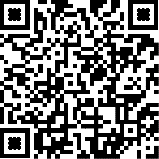 15.3в дошкольном возрасте:в дошкольном возрасте:15.3.1к четырем годам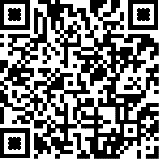 15.3.2к пяти годам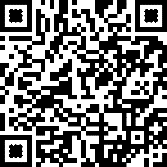 15.3.3к шести годам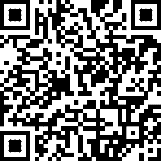 15.4на этапе завершения освоения Программы (к концу дошкольного возраста)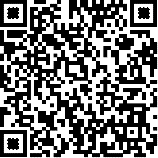 №п/пМероприятияСрокОтветственные1.Создание соответствующих условий для проведения диагностических исследованийВ течение всего периодаВоспитатели2.Определение направлений педагогической диагностики достижений планируемых результатов в соответствии с ФГОС ДО И ФОП ДО:-познавательное развитие;-речевое развитие;-художественно-эстетическое развитие;-социально-коммуникативное развитие;-физическое развитие;Сентябрь, майвоспитатели3.Проведение педагогической диагностики достижений планируемых результатов: на начало уч.года (стартовая диагностика);на конец уч.года (финальная диагностика)Сентябрь, майвоспитатели4.Проведение педагогического часа с педагогами	по организации педагогической диагностики достижений планируемыхрезультатовСентябрьвоспитатели5.Обобщение результатовдиагностики и подготовка сравнительного анализаСентябрь Майвоспитатели6.Доведение результатов до сведения участников диагностики и их родителейСентябрь МайвоспитателиОбразовательная область Возрастная группа Возрастная группа Ссылка на ФОП ДОЗадачи и содержание образовательной деятельностиЗадачи и содержание образовательной деятельностиЦенности Социально-коммуникативное развитие от 1,6 до 3 лет от 1,6 до 3 лет п.18.3 - в сфере социальных  отношений; - в области формирования основ гражданственности и патриотизма; - в сфере трудового воспитания;  - в области формирования основ безопасного поведения- в сфере социальных  отношений; - в области формирования основ гражданственности и патриотизма; - в сфере трудового воспитания;  - в области формирования основ безопасного поведенияРешение задач воспитания направлено на приобщение детей к ценностям «Родина», «Природа», «Семья», «Человек», «Жизнь», «Добро», «Милосердие», «Дружба», «Сотрудничество», «Труд» Социально-коммуникативное развитие от 3 до 4 лет от 3 до 4 лет п.18.4 - в сфере социальных  отношений; - в области формирования основ гражданственности и патриотизма; - в сфере трудового воспитания;  - в области формирования основ безопасного поведения- в сфере социальных  отношений; - в области формирования основ гражданственности и патриотизма; - в сфере трудового воспитания;  - в области формирования основ безопасного поведенияРешение задач воспитания направлено на приобщение детей к ценностям «Родина», «Природа», «Семья», «Человек», «Жизнь», «Добро», «Милосердие», «Дружба», «Сотрудничество», «Труд» Социально-коммуникативное развитие от 4 до 5 лет от 4 до 5 лет п.18.5 - в сфере социальных  отношений; - в области формирования основ гражданственности и патриотизма; - в сфере трудового воспитания;  - в области формирования основ безопасного поведения- в сфере социальных  отношений; - в области формирования основ гражданственности и патриотизма; - в сфере трудового воспитания;  - в области формирования основ безопасного поведенияРешение задач воспитания направлено на приобщение детей к ценностям «Родина», «Природа», «Семья», «Человек», «Жизнь», «Добро», «Милосердие», «Дружба», «Сотрудничество», «Труд» Социально-коммуникативное развитие от 5 до 6 лет от 5 до 6 лет п.18.6.- в сфере социальных  отношений; - в области формирования основ гражданственности и патриотизма; - в сфере трудового воспитания;  - в области формирования основ безопасного поведения- в сфере социальных  отношений; - в области формирования основ гражданственности и патриотизма; - в сфере трудового воспитания;  - в области формирования основ безопасного поведенияРешение задач воспитания направлено на приобщение детей к ценностям «Родина», «Природа», «Семья», «Человек», «Жизнь», «Добро», «Милосердие», «Дружба», «Сотрудничество», «Труд» Социально-коммуникативное развитие от 6 до 7 лет от 6 до 7 лет п.18.7. - в сфере социальных  отношений; - в области формирования основ гражданственности и патриотизма; - в сфере трудового воспитания;  - в области формирования основ безопасного поведения- в сфере социальных  отношений; - в области формирования основ гражданственности и патриотизма; - в сфере трудового воспитания;  - в области формирования основ безопасного поведенияРешение задач воспитания направлено на приобщение детей к ценностям «Родина», «Природа», «Семья», «Человек», «Жизнь», «Добро», «Милосердие», «Дружба», «Сотрудничество», «Труд» Познавательное развитие от 1,6 до 3 летот 1,6 до 3 летп.19.3 -сенсорные эталоны и познавательные действия;- окружающий мир;- природа -сенсорные эталоны и познавательные действия;- окружающий мир;- природа Решение задач воспитания направлено на приобщение детей к ценностям «Познание», «Семья», «Человек», «Природа», «Родина» Познавательное развитие от 3 до 4 летот 3 до 4 летп.19.4 -сенсорные эталоны и познавательные действия;- окружающий мир;- природа -сенсорные эталоны и познавательные действия;- окружающий мир;- природа Решение задач воспитания направлено на приобщение детей к ценностям «Познание», «Семья», «Человек», «Природа», «Родина» Познавательное развитие от 4 до 5 летот 4 до 5 летп.19.5 -сенсорные эталоны и познавательные действия;- окружающий мир;- природа -сенсорные эталоны и познавательные действия;- окружающий мир;- природа Решение задач воспитания направлено на приобщение детей к ценностям «Познание», «Семья», «Человек», «Природа», «Родина» Познавательное развитие от 5 до 6 летот 5 до 6 летп.19.6-сенсорные эталоны и познавательные действия;- окружающий мир;- природа -сенсорные эталоны и познавательные действия;- окружающий мир;- природа Решение задач воспитания направлено на приобщение детей к ценностям «Познание», «Семья», «Человек», «Природа», «Родина» Познавательное развитие от 6 до 7 летот 6 до 7 летп.19.7-сенсорные эталоны и познавательные действия;- окружающий мир;- природа -сенсорные эталоны и познавательные действия;- окружающий мир;- природа Решение задач воспитания направлено на приобщение детей к ценностям «Познание», «Семья», «Человек», «Природа», «Родина» Речевое развитие от 1,6 до 3 летот 1,6 до 3 летп.20.3 - формирование словаря; - звуковая культура речи;- грамматический строй речи;- связная речь;- интерес к художественной литературе;- подготовка к обучению грамоте- формирование словаря; - звуковая культура речи;- грамматический строй речи;- связная речь;- интерес к художественной литературе;- подготовка к обучению грамотеРешение задач воспитания направлено на приобщение детей к ценностям «Красота», «Культура» Речевое развитие от 3 до 4 летот 3 до 4 летп.20.4 - формирование словаря; - звуковая культура речи;- грамматический строй речи;- связная речь;- интерес к художественной литературе;- подготовка к обучению грамоте- формирование словаря; - звуковая культура речи;- грамматический строй речи;- связная речь;- интерес к художественной литературе;- подготовка к обучению грамотеРешение задач воспитания направлено на приобщение детей к ценностям «Красота», «Культура» Речевое развитие от 4 до 5 летот 4 до 5 летп.20.5 - формирование словаря; - звуковая культура речи;- грамматический строй речи;- связная речь;- интерес к художественной литературе;- подготовка к обучению грамоте- формирование словаря; - звуковая культура речи;- грамматический строй речи;- связная речь;- интерес к художественной литературе;- подготовка к обучению грамотеРешение задач воспитания направлено на приобщение детей к ценностям «Красота», «Культура» Речевое развитие от 5 до 6 летот 5 до 6 летп.20.6- формирование словаря; - звуковая культура речи;- грамматический строй речи;- связная речь;- интерес к художественной литературе;- подготовка к обучению грамоте- формирование словаря; - звуковая культура речи;- грамматический строй речи;- связная речь;- интерес к художественной литературе;- подготовка к обучению грамотеРешение задач воспитания направлено на приобщение детей к ценностям «Красота», «Культура» Речевое развитие от 6 до 7 летот 6 до 7 летп.20.7- формирование словаря; - звуковая культура речи;- грамматический строй речи;- связная речь;- интерес к художественной литературе;- подготовка к обучению грамоте- формирование словаря; - звуковая культура речи;- грамматический строй речи;- связная речь;- интерес к художественной литературе;- подготовка к обучению грамотеРешение задач воспитания направлено на приобщение детей к ценностям «Красота», «Культура» Художественно-эстетическое развитие Художественно-эстетическое развитие от 1,6 до 3 летп.21.3 п.21.3  - приобщение к искусству; - изобразительная деятельность;- конструктивная деятельность; - музыкальная деятельность;-  театрализованная деятельность;-  культурно-досуговая деятельностьРешение задач воспитания направлено на приобщение детей к ценностям «Красота», «Культура»Художественно-эстетическое развитие Художественно-эстетическое развитие от 3 до 4 летп.21.4 п.21.4  - приобщение к искусству; - изобразительная деятельность;- конструктивная деятельность; - музыкальная деятельность;-  театрализованная деятельность;-  культурно-досуговая деятельностьРешение задач воспитания направлено на приобщение детей к ценностям «Красота», «Культура»Художественно-эстетическое развитие Художественно-эстетическое развитие от 4 до 5 летп.21.5 п.21.5  - приобщение к искусству; - изобразительная деятельность;- конструктивная деятельность; - музыкальная деятельность;-  театрализованная деятельность;-  культурно-досуговая деятельностьРешение задач воспитания направлено на приобщение детей к ценностям «Красота», «Культура»Художественно-эстетическое развитие Художественно-эстетическое развитие от 5 до 6 летп.21.6п.21.6 - приобщение к искусству; - изобразительная деятельность;- конструктивная деятельность; - музыкальная деятельность;-  театрализованная деятельность;-  культурно-досуговая деятельностьРешение задач воспитания направлено на приобщение детей к ценностям «Красота», «Культура»Художественно-эстетическое развитие Художественно-эстетическое развитие от 6 до 7 летп.21.7п.21.7 - приобщение к искусству; - изобразительная деятельность;- конструктивная деятельность; - музыкальная деятельность;-  театрализованная деятельность;-  культурно-досуговая деятельностьРешение задач воспитания направлено на приобщение детей к ценностям «Красота», «Культура»Физическое развитиеФизическое развитиеот 1,6 до 3 летп.22.3 п.22.3 - основная гимнастика; - спортивные упражнения; - подвижные игры и игровые упражнения;  - формирование основ ЗОЖ;- активный отдыхРешения задач воспитания направлено на приобщение детей к ценностям «Жизнь», «Здоровье» Физическое развитиеФизическое развитиеот 3 до 4 летп.22.4 п.22.4 - основная гимнастика; - спортивные упражнения; - подвижные игры и игровые упражнения;  - формирование основ ЗОЖ;- активный отдыхРешения задач воспитания направлено на приобщение детей к ценностям «Жизнь», «Здоровье» Физическое развитиеФизическое развитиеот 4 до 5 летп.22.5 п.22.5 - основная гимнастика; - спортивные упражнения; - подвижные игры и игровые упражнения;  - формирование основ ЗОЖ;- активный отдыхРешения задач воспитания направлено на приобщение детей к ценностям «Жизнь», «Здоровье» Физическое развитиеФизическое развитиеот 5 до 6 летп.22.6п.22.6- основная гимнастика; - спортивные упражнения; - подвижные игры и игровые упражнения;  - формирование основ ЗОЖ;- активный отдыхРешения задач воспитания направлено на приобщение детей к ценностям «Жизнь», «Здоровье» Физическое развитиеФизическое развитиеот 6 до 7 летп.22.7. п.22.7. - основная гимнастика; - спортивные упражнения; - подвижные игры и игровые упражнения;  - формирование основ ЗОЖ;- активный отдыхРешения задач воспитания направлено на приобщение детей к ценностям «Жизнь», «Здоровье» Направления развития детейИнтеграция образовательных областейФормы работы с детьмиПознавательное развитиеФизическое развитие, социально-коммуникативное развитие,Речевое развитие, художественно-Эстетическое развитиеДидактическиеигры,моделирование,беседа,экспериментирование,наблюдение, экскурсии, викторины, игры-путешествия, решение проблемных ситуаций(РПС), рассматривание коллекций, художественно-речевая деятельность, реализация проекта, тематическая неделяРечевое развитиеФизическое развитие,социально-коммуникативноеразвитие,познавательноеразвитие,художественно-эстетическое развитиеБеседа, ситуативный разговор, речевая ситуация, работа с загадками, чтение и обсуждение,РПС,художественно-речеваядеятельность,игрыдраматизации,разучивание,рассказывание,реализацияпроекта,тематическаянеделя    Художественно-          эстетическое              развитиеФизическое развитие,социально-коммуникативное развитие, познавательное развитие, речевое развитиеБеседа, разучивание, слушание и обсуждение, исполнение на музыкальных инструментах, пение, танцы,	импровизация, экспериментирование, подвижные игры, музыкальные, театрализованные, народные, хороводные игры, игры драматизации, реализация проекта, индивидуальная деятельность, совместная и самостоятельная художественная деятельность, моделирование, экскурсии, реализация проекта, беседа, рассматривание и обсуждение, продуктивная деятельность, тематическая неделя, оформление выставок, слушание и обсуждение, развлечения, концерт, пение, танцы, слушание, оркестр на детских музыкальных	инструментах, рассматривание и обсуждение, художественно-речевая	деятельность, викторина, инсценирование и драматизация, физкультурно-Оздоровительные мероприятия.Физическое развитиеСоциально-коммуникативное развитие, познавательное развитие, речевое развитие,художественно- эстетическое развитиеФизкультурныезанятия:игровые,сюжетные,тематические,комплексные(сэлементамиразвитияречи,математики,конструирования),контрольно-диагностические,	учебно-тренирующего   характера,   физкультминутки;игры и упражнения под тексты стихотворений, потешек,     народных     песенок,     авторских стихотворений, считалок;сюжетныефизкультурныезанятиянатемы,прочитанныхсказок, потешек; ритмическая гимнастика, игры и упражнения под музыку,игровыебеседысэлементамидвижений,реализацияпроекта,туристическиепрогулки,досуги,спортивно-музыкальные праздники, соревнования, дни здоровья, тематическая неделя, дежурство, изготовление элементарных физкультурных пособий,Комплексы закаливающихпроцедур(оздоровительные прогулки, мытье рук прохладной водой перед каждым приемом пищи, воздушные ванны, ходьба босиком по ребристым дорожкам до и после сна, контрастные ножные ванны),утренняя гимнастика и гимнастика пробуждения,дидактические, подвижные игры,игрынасвежемвоздухе,спортивныеигрыифизкультурныезанятия,продуктивнаядеятельность,беседы,ситуативныйразговор,чтениеиобсуждение,РПССоциально-коммуникативное развитиеФизическое развитие, познавательное развитие,Речевое развитие, художественно-эстетическое развитиеСовместные действия, дежурство, поручение, задание, реализация проекта, индивидуальные исовместныеигры,всевидысамостоятельнойдеятельности,предполагающиеобщениесосверстниками,игрысправилами,художественно-речевая,продуктивная деятельность, экскурсии, беседа, экспериментирование, ситуативный разговор, РПС, чтение и обсуждение, работа с загадками.Возраст детейКультурная практикаВиды и формы работыМладший дошкольный возрастСовместная игра воспитателя с детьми- Сюжетно-ролевая игра - Режиссерская игра - Игра- инсценировка; игра – драматизация; -Игра-экспериментированиеСтарший дошкольный возрастСовместная игра воспитателя с детьмиВ старшем дошкольном возрасте добавляются: Игры – экспериментирования могут перерастать в режиссерскую или сюжетно- ролевую игру.Театрализованные игры (кукольныйтеатр, настольный театр, театр теней, театр марионеток и т.д.)Младший дошкольный возрастТворческая мастерскаяпроектная деятельность - мини- коллекционирование - образовательные ситуации с единымназванием «Веселая ярмарка»Старший дошкольный возрастТворческая мастерскаяВ старшем дошкольном возрасте добавляются: - студийная, кружковая работа - творческие проекты - коллекционирование - образовательные ситуации с единым название «Город мастеров» (проведение ежемесячных проектов«От ложки до матрешки»,«Игрушечных дел мастера» и т.д. и т.п.. В подготовительных группах образовательная ситуация «Школа дизайна» «Друг детства» (дизайн игрушек), «Золотой ключик» (театральный дизайн), «Золушка»(дизайн одежды) и т.д.Все возрастные группы	Досуги«Песенные посиделки» - пение в кругу знакомых песен; театрализованное обыгрывание песен.«Сам себе костюмер» (ряженье) - примеривание различных костюмов, создание при помощи деталей костюмов и атрибутов игровых образов, спонтанные костюмированные игры и диалоги.«Мы играем и поем» – игры с пением (по показу, без предварительного разучивания!). Аттракционы;«Танцевальное «ассорти» свободное движение детей под музыку, образно- танцевальные импровизации, коммуникативные танцы-игры;«Кукольный театр» – всевозможные варианты кукольных представлений от показа взрослыми до спектакля,который показывают старшие дети малышам; «Кинофестиваль» – просмотр любимых мультфильмов поизвестным сказкам и т.д.Старший дошкольный возрастЧтение художественной литературы-	группировка произведений по темам-	длительное чтение - циклы рассказов-	чтение периодической печати (напримере ознакомления с детскими журналами)3-4 года4-5 лет5-7 летПоощрение познавательной активности детей:-внимание	к вопросам, -ситуации,побуждающие самостоятельно искать решение, возникающих проблем. При проектировании режима дня	уделять внимание организации вариативных активностей детей, для участия			вразнообразных делах: в играх, вэкспериментах, в рисовании, в общении, в творчестве.	Освоение детьми системы разнообразных обследовательских действий, приемов простейшегоанализа,      сравнения,       умения наблюдать:	- намеренное насыщение проблемными практическими и познавательными ситуациями, в которых детям необходимо самостоятельно применить освоенные приемы.Создание	ситуаций, побуждающих детей проявлять инициативу, активность, желание совместно искать верное решение проблемы.Создание ситуаций, в которых дети приобретают опыт дружеского общения, совместной деятельности, умений командной работы.У ребёнка всегда есть возможность выбора свободной деятельности, поэтому атрибуты и оборудование для детских видов деятельности достаточно разнообразны и постоянно меняются (смена примерно раз вдва месяца).творчество:Создание педагогических условий, которые развивают детскую самостоятельность,инициативу и творчество:- определение для детей все более сложных задач, активизируя их усилия, развивая произвольные умения и волю,-	постоянная поддержка желания	преодолевать трудности;-	поощрение ребёнка за стремление к таким действиям;-	нацеливание на поиск новых, творческих	решений возникших затруднений.№Направления воспитанияСсылка на ФОП ДО1.Патриотическое направление воспитанияЦель: Содействовать формированию у ребёнка личностной позиции наследника традиций и культуры, защитника Отечества и творца (созидателя), ответственного за будущее своей страны.ЦЕННОСТИ: Родина и природа.СОДЕРЖАНИЕ: Патриотическое направление воспитания базируется на идее патриотизма как нравственного чувства, которое вырастает из культуры человеческого бытия, особенностей образа жизни и её уклада, народных и семейных традиций.Работа по патриотическому воспитанию предполагает: формирование «патриотизма наследника», испытывающего чувство гордости за наследие своих предков (предполагает приобщение детей к истории, культуре и традициям нашего народа: отношение к труду, семье, стране и вере); «патриотизма защитника», стремящегося сохранить это наследие (предполагает развитие у детей готовности преодолевать трудности ради своей семьи, малой родины); «патриотизма созидателя и творца», устремленного в будущее, уверенного в благополучии и процветании своей Родины (предполагает конкретные каждодневные дела, направленные, например, на поддержание чистоты и порядка, опрятности и аккуратности, а в дальнейшем - на развитие всего своего населенного пункта, района, края, Отчизны в целом).п.29.2.2.12.Духовно-нравственное направление воспитанияЦЕЛЬ: Формирование способности к духовному развитию, нравственному самосовершенствованию, индивидуально- ответственному поведению.  ЦЕННОСТИ:	Жизнь, милосердие, доброСОДЕРЖАНИЕ: Духовно-нравственное воспитание направлено на развитие ценностно- смысловой сферы дошкольников на основе творческого взаимодействия в детско- взрослой общности, содержанием которого является освоение социокультурного опыта в его культурно-историческом и личностном аспектах.п.29.2.2.23.Социальное направление воспитанияЦЕЛЬ: Формирование ценностного отношения детей к семье, другому человеку, развитие дружелюбия, умения находить общий язык с другими людьми. ЦЕННОСТИ	: Семья, дружба, человек и сотрудничествоСОДЕРЖАНИЕ: Важной составляющей социального воспитания является освоение ребёнком моральных ценностей, формирование у него нравственных качеств и идеалов, способности жить в соответствии с моральными принципами и нормами и воплощать их в своем поведении. Культура поведения в своей основе имеет глубоко социальное нравственное чувство - уважение к человеку, к законам человеческого общества. Конкретные представления о культуре поведения усваиваются ребёнком вместе с опытом поведения, с накоплениемнравственных представлений, формированием навыка культурного поведения.п.29.2.2.34.Познавательное направление воспитанияЦЕЛЬ: Формирование ценности познания.	ЦЕННОСТИ: ПознаниеСОДЕРЖАНИЕ:  Познавательное и духовно-нравственное воспитание должны осуществляться в содержательном единстве, так как знания наук и незнание добра ограничивает и деформирует личностное развитие ребёнка.Значимым является воспитание у ребёнка стремления к истине, становление целостной картины мира, в которой интегрировано ценностное, эмоционально окрашенное отношение кмиру, людям, природе, деятельности человека.п.29.2.2.45.Физическое и оздоровительное направление ВоспитанияЦЕЛЬ: Формирование	ценностного	отношения	детей	к здоровому образу жизни, овладение элементарными гигиеническими навыками и правилами безопасности.	ЦЕННОСТИ: Жизнь и здоровьеСОДЕРЖАНИЕ: Физическое и оздоровительное направление воспитания основано на идее охраны и укрепления здоровья детей, становления осознанного отношения к жизни как основоположной ценности и здоровью как совокупности физического, духовного и социального благополучия человека.п.29.2.2.56.Трудовое направление воспитанияЦЕЛЬ: Формирование	ценностного	отношения	детей	к труду, трудолюбию и приобщение ребёнка к труду.	ЦЕННОСТИ:  ТрудСОДЕРЖАНИЕ: Трудовое направление воспитания направлено на формирование и поддержку привычки к трудовому усилию, к доступному напряжению физических, умственных и нравственных сил для решения трудовой задачи; стремление приносить пользу людям. Повседневный труд постепенно приводит детей к осознанию нравственной стороны труда. Самостоятельность в выполнении трудовых поручений способствует формированиюответственности за свои действия.п.29.2.2.67.Эстетическое направление воспитанияЦЕЛЬ: Способствовать становлению у ребёнка ценностного отношения к красоте.	ЦЕННОСТИ: Культура, красотаСОДЕРЖАНИЕ: Эстетическое   воспитание   направлено   на   воспитание   любви   к   прекрасному   вокружающей обстановке, в природе, в искусстве, в отношениях, развитие у детей желания ип.29.2.2.7НаправлениевоспитанияЦенности	Целевые ориентирыПатриотическое	Родина, природаПроявляющий привязанность к близким людям, бережное отношение к живомуДуховно нравственноеЖизнь, милосердие, доброСпособный понять и принять,	что такое«хорошо» и «плохо».Проявляющий сочувствие, доброту.СоциальноеЧеловек, семья, дружба, сотрудничество	Испытывающий чувство удовольствия в случае одобрения и чувство огорчения в случае неодобрения со стороны взрослых. Проявляющий интерес к другим детям и способный бесконфликтно играть рядом с ними.Проявляющий позицию «Я сам!». Способный к самостоятельным (свободным) активнымдействиям в общении.ПознавательноеПознаниеПроявляющий интерес к окружающему миру.Любознательный,	активный	в	поведении	и деятельности.Физическое	и оздоровительноеЗдоровье, жизньПонимающий ценность жизни и здоровья, владеющий основными способами укрепления здоровья - физическая культура, закаливание, утренняя гимнастика, личная гигиена, безопасное поведение и другое; стремящийся к сбережению и укреплению собственного здоровья и здоровья окружающих.Проявляющий интерес к физическим упражнениям и подвижным играм, стремление к личной и командной победе, нравственные иволевые качества.ТрудовоеТрудПоддерживающий элементарный порядок в окружающей обстановке.Стремящийся помогать старшим в доступных трудовых действиях. Стремящийся к результативности,	самостоятельности, ответственности в самообслуживании, в быту, в игровой и других видах деятельности(конструирование, лепка, художественный труд, детский дизайн и другое).ЭстетическоеКультура и красотаПроявляющий эмоциональную отзывчивость на красоту в окружающем	мире	и искусстве.Направление воспитания	Ценности Целевые ориентиры Способный к творческой деятельности (изобразительной, декоративно-оформительской, музыкальной, словесноречевой, театрализованнойи другое).№Возрастссылка1.Целевые ориентиры воспитания детей раннего возраста (к трем годам)ФГОС ДО п. 4.6	ФОП ДО п.29.2.3.12.Целевые ориентиры воспитания детей на этапезавершения освоения ООПФГОС ДО п. 4.6	ФОПДО п.29.2.3.2Цель и смысл деятельности детского сада, его миссияЦель: Развивать личность каждого воспитанникас учетом его индивидуальности, создать условия для позитивной социализации детей на основе традиционных ценностей, исторических и национально- культурных традиций российского общества.Смысл деятельности: создать такие условия в ДОО,Цель: Развивать личность каждого воспитанникас учетом его индивидуальности, создать условия для позитивной социализации детей на основе традиционных ценностей, исторических и национально- культурных традиций российского общества.Смысл деятельности: создать такие условия в ДОО,Цель: Развивать личность каждого воспитанникас учетом его индивидуальности, создать условия для позитивной социализации детей на основе традиционных ценностей, исторических и национально- культурных традиций российского общества.Смысл деятельности: создать такие условия в ДОО,чтобы воспитать высоконравственного, творческого,чтобы воспитать высоконравственного, творческого,чтобы воспитать высоконравственного, творческого,компетентного	гражданина	России,	которыйкомпетентного	гражданина	России,	которыйкомпетентного	гражданина	России,	которыйпринимает	судьбу	Отечества	как	свою личную,принимает	судьбу	Отечества	как	свою личную,принимает	судьбу	Отечества	как	свою личную,осознает ответственность за настоящее и будущееосознает ответственность за настоящее и будущееосознает ответственность за настоящее и будущеесвоей страны, знает и чтит духовные и культурныесвоей страны, знает и чтит духовные и культурныесвоей страны, знает и чтит духовные и культурныетрадиции многонационального народа России.традиции многонационального народа России.традиции многонационального народа России.Миссия: совместными усилиями ДОО, семьи и социальных партнеров создать условия для воспитания, развития и обучения детей на основе успешного опыта прошлого и передовых технологий настоящегоМиссия: совместными усилиями ДОО, семьи и социальных партнеров создать условия для воспитания, развития и обучения детей на основе успешного опыта прошлого и передовых технологий настоящегоМиссия: совместными усилиями ДОО, семьи и социальных партнеров создать условия для воспитания, развития и обучения детей на основе успешного опыта прошлого и передовых технологий настоящегоЦенности МБДОУинформационная открытость, поддержка и сотрудничество всехучастников образовательных отношений; профессионализм и высокое качество образовательных услуг;единое образовательное пространство ДОО, сформированное за счет устойчивого социального партнерства;возможность реализации творческого потенциала всех участников образовательных отношений; квалифицированные педагоги, работающие в инновационном режиме;теплая и дружеская атмосфера.информационная открытость, поддержка и сотрудничество всехучастников образовательных отношений; профессионализм и высокое качество образовательных услуг;единое образовательное пространство ДОО, сформированное за счет устойчивого социального партнерства;возможность реализации творческого потенциала всех участников образовательных отношений; квалифицированные педагоги, работающие в инновационном режиме;теплая и дружеская атмосфера.информационная открытость, поддержка и сотрудничество всехучастников образовательных отношений; профессионализм и высокое качество образовательных услуг;единое образовательное пространство ДОО, сформированное за счет устойчивого социального партнерства;возможность реализации творческого потенциала всех участников образовательных отношений; квалифицированные педагоги, работающие в инновационном режиме;теплая и дружеская атмосфера.Принципы жизни и воспитания в детском садуВоспитательная работа педагогов МБДОУс детьми основывается на духовно-нравственных и социокультурных ценностях и принятых в обществе правилах и нормах поведения в интересах человека, семьи, общества и опирается на семь принципов: Принцип гуманизма. Приоритет жизни и здоровья человека,	прав		и	свобод	личности,		ее свободного развития; воспитание взаимоуважения, трудолюбия, гражданственности, патриотизма, ответственности, правовой культуры, бережного отношения к природе и окружающей среде, рационального природопользования. Принцип ценностного единства и совместности. Единство ценностей и смыслов воспитания, которые разделяют все участники образовательных отношений, содействие,	сотворчество	и	сопереживание, взаимопонимание и взаимное уважение.Принцип общего культурного образования. Воспитание на основе культуры и традиций России, в том числе культурных особенностях региона.Принцип следования нравственному примеру. Пример как метод воспитания позволяет расширить нравственный опыт ребенка, побудить его к открытому внутреннему диалогу, пробудить в нем нравственную рефлексию, обеспечить возможность выбора при построении собственной системы ценностных отношений, продемонстрировать ребенку реальную возможность следования идеалу в жизни.Принципы безопасной жизнедеятельности. Защищенность важных интересов личности от внутренних и внешних угроз, воспитание через призму безопасности и безопасного поведения.Принцип совместной деятельности ребенка и взрослого. Значимость совместной деятельности взрослого и ребенка на основе приобщения к культурным ценностям и их освоения.Принцип	инклюзивности. Организация образовательного процесса, при котором все дети, независимо от их физических, психических, интеллектуальных, культурно-этнических, языковых и иных особенностей, включены в общую систему образования.Воспитательная работа педагогов МБДОУс детьми основывается на духовно-нравственных и социокультурных ценностях и принятых в обществе правилах и нормах поведения в интересах человека, семьи, общества и опирается на семь принципов: Принцип гуманизма. Приоритет жизни и здоровья человека,	прав		и	свобод	личности,		ее свободного развития; воспитание взаимоуважения, трудолюбия, гражданственности, патриотизма, ответственности, правовой культуры, бережного отношения к природе и окружающей среде, рационального природопользования. Принцип ценностного единства и совместности. Единство ценностей и смыслов воспитания, которые разделяют все участники образовательных отношений, содействие,	сотворчество	и	сопереживание, взаимопонимание и взаимное уважение.Принцип общего культурного образования. Воспитание на основе культуры и традиций России, в том числе культурных особенностях региона.Принцип следования нравственному примеру. Пример как метод воспитания позволяет расширить нравственный опыт ребенка, побудить его к открытому внутреннему диалогу, пробудить в нем нравственную рефлексию, обеспечить возможность выбора при построении собственной системы ценностных отношений, продемонстрировать ребенку реальную возможность следования идеалу в жизни.Принципы безопасной жизнедеятельности. Защищенность важных интересов личности от внутренних и внешних угроз, воспитание через призму безопасности и безопасного поведения.Принцип совместной деятельности ребенка и взрослого. Значимость совместной деятельности взрослого и ребенка на основе приобщения к культурным ценностям и их освоения.Принцип	инклюзивности. Организация образовательного процесса, при котором все дети, независимо от их физических, психических, интеллектуальных, культурно-этнических, языковых и иных особенностей, включены в общую систему образования.Воспитательная работа педагогов МБДОУс детьми основывается на духовно-нравственных и социокультурных ценностях и принятых в обществе правилах и нормах поведения в интересах человека, семьи, общества и опирается на семь принципов: Принцип гуманизма. Приоритет жизни и здоровья человека,	прав		и	свобод	личности,		ее свободного развития; воспитание взаимоуважения, трудолюбия, гражданственности, патриотизма, ответственности, правовой культуры, бережного отношения к природе и окружающей среде, рационального природопользования. Принцип ценностного единства и совместности. Единство ценностей и смыслов воспитания, которые разделяют все участники образовательных отношений, содействие,	сотворчество	и	сопереживание, взаимопонимание и взаимное уважение.Принцип общего культурного образования. Воспитание на основе культуры и традиций России, в том числе культурных особенностях региона.Принцип следования нравственному примеру. Пример как метод воспитания позволяет расширить нравственный опыт ребенка, побудить его к открытому внутреннему диалогу, пробудить в нем нравственную рефлексию, обеспечить возможность выбора при построении собственной системы ценностных отношений, продемонстрировать ребенку реальную возможность следования идеалу в жизни.Принципы безопасной жизнедеятельности. Защищенность важных интересов личности от внутренних и внешних угроз, воспитание через призму безопасности и безопасного поведения.Принцип совместной деятельности ребенка и взрослого. Значимость совместной деятельности взрослого и ребенка на основе приобщения к культурным ценностям и их освоения.Принцип	инклюзивности. Организация образовательного процесса, при котором все дети, независимо от их физических, психических, интеллектуальных, культурно-этнических, языковых и иных особенностей, включены в общую систему образования.Образ детского сада, особенности, символика, внешний имиджОбраз детского сада, особенности, символика, внешний имиджОбраз МБДОУ ассоциируется у родителей, проверяющих органов и социальных партнеров с сильной профессиональной командой детского сада, в котором управленческая и педагогическая части эффективно дополняют друг друга, а также с открытостью и добродушием к окружающим и в первую очередь к детям. Название МБДОУ – «Росинка».Педагоги обмениваются опытом и идеями, поддерживают коллег, сотрудничают и проводят совместный содержательный досуг. Ценности, которые разделяют все     члены     коллектива, –     творчество,    уважение к человеку –   ребенку,    коллеге,    родителям,    свобода в принятии ответственных решений, высокий стандарт профессионального качества работы, саморазвитие. Это позволяет формировать и поддерживать положительный внешний имидж МБДОУ.Каждый работник рассматривается как «лицо» учреждения, по которому судят о МБДОУ в целом. Каждый член коллектива имеет свой профессиональный имидж, и в то же время всех – и руководителей, и педагогов, и младший обслуживающий персонал – объединяет общий имидж: внешний вид, культура общения, интеллект, приветливая улыбка, привлекательность манер поведения, гордость за своё учреждение и воспитанников.Руководитель МБДОУ обладает профессионализмом, компетентностью, организаторскими качествами, работоспособностью, политической культурой, личным	авторитетом,	стремиться	к демократическому стилю руководства, умеет найти общий язык с молодыми и пожилыми, детьми и родителям, работниками разных профессий, людьми разного образования, семейного положения, квалификации.МБДОУ использует символику и атрибуты(отражающие особенности дошкольного учреждения и его традиции, в оформлении помещений в повседневной жизни и в дни торжеств. (изображение Звёздочки на эмблеме детского сада, на стенде«Визитная карточка ДОУ» при входе во второе здание, символы и атрибуты донского казачества),При выборе символов и атрибутики МБДОУ руководствуется их доступностью, безопасностью используемых материалов, привлекательностью содержания для обучающихся.Символика и атрибутика отражает:чувство уважения к традициям ДОО;гордость	за	достижения	образовательного учреждения и желание преумножать его успехи;чувства единения и дружеские чувства в каждой группе, между группами и сотрудниками;стремление к дисциплине;формирование эстетического вкуса.Отношения к воспитанникам, их родителям (законным представителям), сотрудникам и партнерамОтношения к воспитанникам, их родителям (законным представителям), сотрудникам и партнерамУклад, в качестве установившегося порядка жизни МБДОУ, определяет мировосприятие, гармонизацию интересов и возможностей совместной деятельности детских, взрослых и детско-взрослых общностей. Через создание	данных		общностей	и	на		основе	уклада МБДОУ, который задает и удерживает ценности воспитания	для	всех	участников	образовательных отношений, строится отношение к воспитанникам, родителям, сотрудникам и партнерам МБДОУ. Отношение к воспитанникам в рамках детско-взрослой общности педагоги выстраивают на основе важного принципа дошкольного образования – признание ребенка полноценным				участником					(субъектом) образовательных			отношений.			Предоставляют воспитанникам право выбора, поддерживают детскую инициативу и самостоятельность в различных видах деятельности, реализуют педагогические технологии для успешной социализации воспитанников и развития у них коммуникативных навыков.В рамках детских общностей педагоги учат детей относиться друг к другу с уважением. Поддерживают детские инициативы, учат детей сопереживать, общаться, проявлять дружелюбие, сотрудничать, соблюдать правила, проявлять активную личностную позицию, бережно и уважительно относиться к результатам своего труда и труда других людей. Воспитывают в детях уважительное отношение к родителям, педагогам и другим взрослым людям.Отношение к родителям (законным представителям) воспитанников строится на принципах ценностного единства и сотрудничества всех субъектов социо­культурного окружения МБДОУ и приоритета семьи в воспитании, обучении и развитии ребенка. В процессе воспитательной работы педколлектив МБДОУ реализует различные виды и формы сотрудничества.Отношение к сотрудникам и партнерам строится на основе принципов открытости и кодекса нормы профессиональной этики и поведения. С целью реализации воспитательного потенциала МБДОУ организует работу по повышению профессионально- личностных компетенций сотрудников МБДОУ, организует взаимодействие с социальными партнерами.Взаимодействие всех участников воспитательного процесса в ДОО строится на основе принципов:добровольность;сотрудничество;уважение интересов друг друга;соблюдение законов и иных нормативных актов;учета запросов общественности;сохранения имиджа учреждения в обществе; 	установление коммуникаций между ДОО и социумом; обязательность исполнения договоренности; ответственность за нарушение соглашений.Взаимодействие с социальными партнерами носит вариативный характер построения взаимоотношений по времени сотрудничества и по оформлению договоренностей (планов) совместного сотрудничества.Ключевые правила детского садаКлючевые правила детского садаВоспитание – целенаправленное взаимодействие взрослых и детей на основе ключевых правил МБДОУ:на личном примере формировать у детей ценностные ориентиры, нормы общения и поведения;мотивировать детей общаться друг с другом и поощрять стремление к взаимодействию;поощрять детскую дружбу, чтобы она принимала общественную направленность;содействовать проявлению детьми заботы об окружающих, учить проявлять чуткость к сверстникам;насыщать жизнь детей событиями, которые сплачивают и объединяют;следовать общим для всех правилам, нормам поведения и традициямОтносится друг к другу с уважением, уметь слышать потребности другихТрадиции и ритуалы, особые нормы этикета в детском садуТрадиции и ритуалы, особые нормы этикета в детском садуТрадиции и ритуалы МБДОУ формируют и развивают творческое мышление детей, помогают реализовать идеи воспитанников. Кроме традиции утренней встречи детей, педагоги сформировали другие традиции и ритуалы.В МБДОУ регулярно проводятся календарные и народные праздники. Приобщение детей к народным традициям помогает воспитывать здоровую, гармоничную личность, способную преодолевать жизненные препятствия и сохранить бодрым тело и дух до глубокой старости.Традиционным является проведение:общественно–политических праздников («День Победы», «День защитника Отечества»,«Международный женский день», «День народного единства» и др.);сезонных праздников («Покрова », «Новый год»,«Масленица», «Пасха» и др.);тематических мероприятий («День Здоровья»,«День рождения атамана Платова М.И.», «День рождения Светофора» и др.)экологических акций («Открытка для ветерана»,«Бессмертный полк», «Окна победы»,«Кормушка для птиц», «День земли», «Деньводы», «День древонасаждений и др.)-	социальных акций («Команда добрых дел» и«Трудовой десант»)В МБДОУ есть особые нормы этикета, которых придерживается педколлектив:всегда приветствовать детей и родителей с улыбкой; информировать родителей о событиях без оценивания и не перекладывать на них ответственность за поведение ребенка в ДОО;не повышать голос в общении с детьми, родителями, коллегами;уважительно относиться к детям, родителям, коллегам;проявлять самообладание, выдержку в отношениях с детьми;сочетать требовательность с чутким отношением к воспитанникамОсобенности РППС, отражающие образ и ценности детского садаОсобенности РППС, отражающие образ и ценности детского садаРазвивающая предметно-пространственная среда РППС – заданная укладом совокупность всех предметных ресурсов, обусловливающих реализацию воспитательного процесса в МБДОУ с учетом их пространственной организации.Предметно-пространственная среда не только отражает традиционные российские ценности, но и способствует их принятию и раскрытию ребенком. Предметно-пространственная среда отражает федеральную, региональную специфику, а также специфику ДОО и включает оформление помещений, игровых участков, оборудование, игрушки.Воспитывающая среда раскрывает ценности и смыслы, заложенные в укладе, и включает совокупность различных условий с возможностью встречи и взаимодействия детей и взрослых в процессе приобщения к традиционным ценностям российского общества. Среда детского сада разработана по трем линиям:среда   «от    взрослого»    –    в    группах    есть«патриотические уголки», где представлена символика России, Ростовской области, предметы народных промыслов, портреты знаменитых людей России и Дона, репродукции картин, отражающие историю, быт и др.среда «от совместной деятельности ребенка и взрослого» – педагоги используют проектную технологию и другие культурные практики, которые побуждает детей искать нетривиальные решения для своих замыслов;.среда «от ребенка» – детское творчество как результат продуктивной, исследовательской, игровой деятельности украшает пространство групп.Социокультурный контекст, внешняя социальная и культурная среда детского садаСоциокультурный контекст - это социальная и культурная среда, в которой человек внешняя социальная	и культурная среда	ДОУ (учитывает этнокультурные, конфессиональные и региональные особенности)	растет и живет. Он также включает в себя влияние, которое среда оказывает на идеи и поведение человека. Социокультурный контекст воспитания является составляющей Программы воспитания ДОУ. Он учитывает этнокультурные, конфессиональные и региональные особенности и опирается на построение социального партнерства ДОУ. В рамках социокультурного контекста повышается роль родительской общественности как субъекта образовательных отношений в Программе воспитания.МБДОУ детский сад № 28 «Росинка» расположен в хуторе Кавалерском Егорлыкского района Ростовской области. В шаговой доступности находятся школа, ДК, памятник «Неизвестного солдата» ВОВ , почтовое отделение, Сельская библиотека, сетевые магазины, и др.2 м. – 2 года2 -3 года3-4 года4-5 лет5-6 лет6-8 лет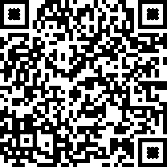 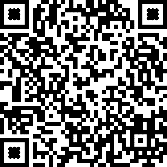 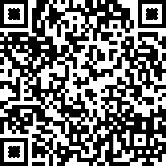 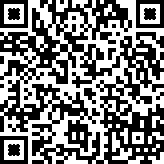 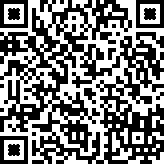 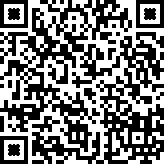 Образова тельная областьТехнологии, методические пособияТехнологии, методические пособияТехнологии, методические пособияТехнологии, методические пособияОбразова тельная областьГруппараннего возрастаМладшаягруппа (подгруппа)Средняя группаСтарше-подготовительная группа (подгруппа)Познаватель ное развитие (РЭМП,ознакомлен ие с окружающи м, экология, патриотичес кое воспитание)З.А.Ефанова«Познан ие предметного мира»(2-3 года)О.В. Дыбина«Ознакомление с предметным и социальным окружением»(3-4 года)О.В.Дыбина«Оз накомление с предметным и социальным окружением»(4-5 лет)О.В.Дыбина«Оз накомление с предметным и социальным окружением»(5-6 лет)Познаватель ное развитие (РЭМП,ознакомлен ие с окружающи м, экология, патриотичес кое воспитание)З.А.Ефанова«Познан ие предметного мира»(2-3 года)О.В. Дыбина«Ознакомление с предметным и социальным окружением»(3-4 года)О.В.Дыбина«Оз накомление с предметным и социальным окружением»(4-5 лет)К.Ю.Белая, Л.В.Куцакова«Основы безопасности жизнидеятельно сти»( 6-7 лет)Познаватель ное развитие (РЭМП,ознакомлен ие с окружающи м, экология, патриотичес кое воспитание)И.А.Пономарева, В.А. Позина«Формирование элементарных математических представлений в ясельных группах детского сада» (2-3 года)И.А.Пономарева, В.А. Позина«Формирование элементарных математических представлений»(3-4 года)И.А.Пономарева, В.А. Позина«Формирование элементарных математических представлений»(4-5 лет)И.А.Помораева, В.А.Позина«Формирование элементарных математических представлений» (5-6 лет)Познаватель ное развитие (РЭМП,ознакомлен ие с окружающи м, экология, патриотичес кое воспитание)И.А.Пономарева, В.А. Позина«Формирование элементарных математических представлений в ясельных группах детского сада» (2-3 года)С.Н. Николаева«Экологическое воспитание в младшей группе детского сада»(3-4 года)С.Н.Николаева «Экологическое воспитание в среднейгруппе детского сада» (4-5 лет)С.Н.Николаева «Экологическое воспитание в среднейгруппе детского сада» (5-6 лет)Программа	и	методическое	обеспечение	к региональной   программе	дошкольного образования«Родники	Дона»	Р.М.	Чумичева,	О.Л.	Ведмедь, Н.А.ПлатохинаПрограмма	и	методическое	обеспечение	к региональной   программе	дошкольного образования«Родники	Дона»	Р.М.	Чумичева,	О.Л.	Ведмедь, Н.А.ПлатохинаПрограмма	и	методическое	обеспечение	к региональной   программе	дошкольного образования«Родники	Дона»	Р.М.	Чумичева,	О.Л.	Ведмедь, Н.А.ПлатохинаРечевое развитие (развитие речи, чтение художестве нной литературы, грамота)В.В. Гербова«Развитие речи в ясельных группах детского сада»В.В. Гербова«Развитие речи в детском саду» Конспекты занятий (3-4 года)В.В. Гербова«Развитие речи в детском саду» Конспекты занятий(4-5лет)В.В.Гербова«Развитие речи в детском саду»(5-6 лет)Речевое развитие (развитие речи, чтение художестве нной литературы, грамота)В.В. Гербова«Развитие речи в ясельных группах детского сада»В.В. Гербова«Развитие речи в детском саду» Конспекты занятий (3-4 года)В.В. Гербова«Развитие речи в детском саду» Конспекты занятий(4-5лет)М.Д. Маханева Н.А. Гоголева, Л.В. Цыбирева«Обучение грамоте детей 5-7 лет»Речевое развитие (развитие речи, чтение художестве нной литературы, грамота)В.В. Гербова«Развитие речи в ясельных группах детского сада»В.В. Гербова«Развитие речи в детском саду» Конспекты занятий (3-4 года)В.В. Гербова«Развитие речи в детском саду» Конспекты занятий(4-5лет)Н.В. Нищева«Звуковая культура речи и подготовка к обучению грамоте»Речевое развитие (развитие речи, чтение художестве нной литературы, грамота)Хрестоматия для чтения детям в детском саду и дома (2-3 года)Хрестоматия для чтения детям в детском саду и дома (3-4 года)Хрестоматия для чтения детям в детском саду и дома (4-5 лет)Хрестоматия для чтения детям в детском саду и дома (5-6 лет)Художестве нно- эстетическо е развитие (музыкально е воспитание, продуктивна я деятельност ь: лепка, рисование, аппликация)Петрова В. А.«Музыка- малышам» (2-3 года)Зацепина М.Б., Жукова Г.Е Музыкальное воспитание в детском саду (3-4 года) Конспекты занятий.Зацепина М.Б., Жукова Г.Е Музыкальное воспитание в детском саду (4- 5лет) Конспекты занятий.Зацепина М.Б., Жукова Г.Е Музыкальное воспитание в детском саду (5-6 лет) Конспектызанятий.Художестве нно- эстетическо е развитие (музыкально е воспитание, продуктивна я деятельност ь: лепка, рисование, аппликация)Колдина Д. Н. Рисование в ясельных группах детского сада с детьми (2-3 года)Зацепина М.Б., Жукова Г.Е Музыкальное воспитание в детском саду (3-4 года) Конспекты занятий.Зацепина М.Б., Жукова Г.Е Музыкальное воспитание в детском саду (4- 5лет) Конспекты занятий.Зацепина М.Б., Жукова Г.Е Музыкальное воспитание в детском саду (6-7 лет) Конспекты занятийХудожестве нно- эстетическо е развитие (музыкально е воспитание, продуктивна я деятельност ь: лепка, рисование, аппликация)Колдина Д. Н. Лепка в ясельных группах детского сада Конспекты занятий 2-3 годаЗацепина М.Б., Жукова Г.Е Музыкальное воспитание в детском саду (3-4 года) Конспекты занятий.Зацепина М.Б., Жукова Г.Е Музыкальное воспитание в детском саду (4- 5лет) Конспекты занятий.Зацепина М.Б., Жукова Г.Е Музыкальное воспитание в детском саду (6-7 лет) Конспекты занятийХудожестве нно- эстетическо е развитие (музыкально е воспитание, продуктивна я деятельност ь: лепка, рисование, аппликация)Колдина Д. Н. Лепка в ясельных группах детского сада Конспекты занятий 2-3 годаЗацепина М.Б., Жукова Г.Е Музыкальное воспитание в детском саду (3-4 года) Конспекты занятий.Зацепина М.Б., Жукова Г.Е Музыкальное воспитание в детском саду (4- 5лет) Конспекты занятий.Е.Н.Арсенина Музыкальные занятия (5-6, 6-7лет) Конспектызанятий.Художестве нно- эстетическо е развитие (музыкально е воспитание, продуктивна я деятельност ь: лепка, рисование, аппликация)Колдина Д. Н. Аппликация в ясельныхгруппахКомарова Т.С. Изобразительная деятельность вдетском саду.Комарова Т.С. Изобразительная деятельность вдетском саду.Комарова Т.С. Изобразительная деятельность вдетском саду.детского сада. Конспекты занятий. 2-3года. ФГОСКонспекты занятий(3-4 года)Конспекты занятий(4-5 года)Конспекты занятий(5-6 лет)Л.В.Куцакова «Конструирование и художественный труд в детском саду» (2-3 года)Л.В. Куцакова«Конструирован ие и художественный труд»(3-4 года)Л.В.Куцакова«Конст руирование и художественный труд» (4-5 лет)Л.В.Куцакова«Конст руирование и художественный труд» (5-6 лет)Физическое развитие (физическая культура, здоровье)Конспекты занятий для работы с детьми С.Ю. Фёдорова«Планы физкультурных занятий» (2- 3года)Л.И. Пензулаева«Физическая культура в детском саду» (3-4 года) Конспекты занятий для работы с детьмиЛ.И. Пензулаева«Физическая культура в детском саду» (4-5 лет)Л.И. Пензулаева«Физическая культура в детском саду» (5-6 лет) Конспекты занятий для работы с детьмиФизическое развитие (физическая культура, здоровье)Конспекты занятий для работы с детьми С.Ю. Фёдорова«Планы физкультурных занятий» (2- 3года)Л.И. Пензулаева«Физическая культура в детском саду» (3-4 года) Конспекты занятий для работы с детьмиКонспекты занятий для работы с детьми С.Ю. Фёдорова«Планы физкультурных занятий» (4-5лет)Л.И. Пензулаева«Физическая культура в детском саду» (5-6 лет) Конспекты занятий для работы с детьмиСоциально- коммуникат ивное развитие (игра, труд, коммуникац ия, безопас ность, духов но-нравст венное воспитание)Л.В. Арамова, И Ф. Слепцова«Социально- коммуникативно е развитие дошкольников» ( 2-3 года)Л.В. Арамова, И Ф. Слепцова«Социально- коммуникативно е развитие дошкольников» ( 3-4 года)Л.В. Абрамова И Ф.	Слепцова«Социально- коммуникативно е	развитие дошкольников»( 4-5 лет)Л.В. Абрамова И Ф.	Слепцова«Социально- коммуникативно е	развитие дошкольников»( 5-6 лет)Социально- коммуникат ивное развитие (игра, труд, коммуникац ия, безопас ность, духов но-нравст венное воспитание)Л.В. Арамова, И Ф. Слепцова«Социально- коммуникативно е развитие дошкольников» ( 2-3 года)Региональная программа по предупреждению детского дорожно-транспортного	травматизма	«ПриключенияСветофора»Региональная программа по предупреждению детского дорожно-транспортного	травматизма	«ПриключенияСветофора»Региональная программа по предупреждению детского дорожно-транспортного	травматизма	«ПриключенияСветофора»Социально- коммуникат ивное развитие (игра, труд, коммуникац ия, безопас ность, духов но-нравст венное воспитание)Л.В. Арамова, И Ф. Слепцова«Социально- коммуникативно е развитие дошкольников» ( 2-3 года)Т.	Ф.	Саулина	«Ознакомление	дошкольников	с правилами	дорожного	движения».		Для	работы	сдетьми 3–7 летТ.	Ф.	Саулина	«Ознакомление	дошкольников	с правилами	дорожного	движения».		Для	работы	сдетьми 3–7 летТ.	Ф.	Саулина	«Ознакомление	дошкольников	с правилами	дорожного	движения».		Для	работы	сдетьми 3–7 летВсе образова тельные областиКомплексные занятия по программе«От рождения до школы» под редакцией Н.В.Вераксы, Т.С. Комаровой, М.А. Васильевой Группа раннего возраста (от 2 до 3 лет).Комплексные занятия по программе«От рождения до школы» под редакцией Н.В.Вераксы, Т.С. Комаровой, М.А.Васильевой. Младшая группа ( 3-4 года)Комплексные занятия		по программе	«От рождения		дошколы»	под редакцией Н.В.Вераксы, Т.С. Комаровой, М.А. Васильевой Средняя группа( 4-5 лет)Комплексные занятия		по программе	«От рождения		дошколы»	под редакцией Н.В.Вераксы, Т.С. Комаровой, М.А. Васильевой Старшая группа ( 5-6 лет)Н.М. Крылова, В.Т. Иванова Методические пособия«Технология	ежедневной	работы	воспитателя	с детьми» с сентября по май (младшая, средняя, старшая,подготовительная группы)Н.М. Крылова, В.Т. Иванова Методические пособия«Технология	ежедневной	работы	воспитателя	с детьми» с сентября по май (младшая, средняя, старшая,подготовительная группы)Н.М. Крылова, В.Т. Иванова Методические пособия«Технология	ежедневной	работы	воспитателя	с детьми» с сентября по май (младшая, средняя, старшая,подготовительная группы)Режимные моментына летний оздоровительный периодРазновозрастная группа общеразвивающей направленности для детей раннего возраста (от 1,6 -4 лет)  «Колобок»Разновозрастная группа общеразвивающей направленности младшего дошкольного возраста (от 3-5 лет) «Почемучки»Разновозрастная группа общеразвивающей направленности старшего дошкольного возраста (от 5-7 лет) «Березка»Прием детей, осмотр, игры, беседы7.30 - 8.057.30 - 8.107.30 - 8.10Утренняя  гимнастика 8.05 - 8.108.10 - 8.208.10 - 8.20Подготовка к завтраку, водные процедуры8.15 – 8.308.20 – 8.358.20 – 8.35Завтрак 18.30 - 8.508.35 - 8.508.35 - 8.50Самостоятельная деятельность 8.50 – 9.008.50 – 9.008.50 – 9.00Прогулка, образовательная деятельность по областям «Физическое развитие», «Художественно-эстетическое развитие», наблюдения,  труд,  воздушные, солнечные процедуры9.00 - 11.50        9.00 - 12.10 9.00 - 12.20Завтрак 210.30 - 10.4010.40 - 10.5010.45 - 10.55Подготовка к обеду. Обед 11.50 - 12.2012.10 - 12.4012.20 - 12.50дневной сон. 12.20 - 15.2012.40 - 15.1012.50 - 15.10Подъем, воздушные и водные процедуры, гимнастика15.20 - 15.3515.10 - 15.3015.10 - 15.30Полдник15.35 - 15.4515.30 - 15.4015.30 - 15.40Прогулка,  совместная деятельность на участке 15.45 -18.0015.40 - 18.0015.40 -18.00Режимные моментына холодный период годаРазновозрастная группа общеразвивающей направленности для детей раннего возраста (от 1,6 -4 лет)  «Колобок»Разновозрастная группа общеразвивающей направленности младшего дошкольного возраста (от 3-5 лет) «Почемучки»    Разновозрастная группа общеразвивающей направленности старшего дошкольного возраста (от 5-7лет) «Березка»Прием детей, осмотр, игры, беседы7.30 - 8.107.30 - 8.107.30 - 8.10Утренняя  гимнастика 8.10 - 8.208.10 - 8.208.10 - 8.20Подготовка к завтраку, водные процедуры8.20 – 8.308.20 – 8.358.20 – 8.35Завтрак 18.30 – 8.458.35 – 8.458.35 – 8.45Завтрак 210.30 -10.4010.40 - 10.5010.50 – 11.00Водные процедуры8.45 – 9.008.45 – 9.008.45 – 9.00Непосредственно - образовательная деятельность по подгруппам (игры, самостоятельная деятельно-сть, прогулка с подгруппой в промежутках между НОД9.00 - 10.009.00 - 10.209.00 – 11.30Подготовка к прогулке, прогулка 10.00 - 11.5010.20 - 12.2011.30 - 12.40Подготовка к обеду. Обед 11.50 - 12.2012.20 - 12.4012.40 – 13.00Подготовка ко сну. Дневной сон. 12.20 - 15.2012.40 - 15.1013.00 - 15.10Подъем, воздушные и водные процедуры,  гимнастика 15.20 - 15.3515.10 - 15.3015.10 - 15.30Полдник15.35 - 15.5015.30 - 15.4015.30 - 15.40Непосредственно - образовательная деятельность, Совместная и самостоятельная деятельность15.50 - 16.1015.40 - 16.0015.40 - 16.10Прогулка. Игры, труд, индивидуальная работа. Уход детей домой16.00 - 18.0016.00 - 18.0016.10 - 18.00ПоказательВозрастВозрастВозрастНормативНормативНормативТребования к организации образовательного процессаТребования к организации образовательного процессаТребования к организации образовательного процессаТребования к организации образовательного процессаТребования к организации образовательного процессаТребования к организации образовательного процессаТребования к организации образовательного процессаНачало занятий не ранеевсе возрастывсе возрастывсе возрасты8.008.008.00Окончание занятий, не позднеевсе возрастывсе возрастывсе возрасты17.0017.0017.00от 1,5 до 3 летот 1,5 до 3 летот 1,5 до 3 лет10 минут10 минут10 минутПродолжительность занятия для детей дошкольного возраста, не болееот 3 до 4 летот 4 до 5 летот 5 до 6 летот 3 до 4 летот 4 до 5 летот 5 до 6 летот 3 до 4 летот 4 до 5 летот 5 до 6 лет15 минут20 минут25 минут15 минут20 минут25 минут15 минут20 минут25 минутот 6 до 7 летот 6 до 7 летот 6 до 7 лет30 минут30 минут30 минутПродолжительность дневнойот 1,5 до 3 летот 1,5 до 3 летот 1,5 до 3 лет20 минут20 минут20 минутсуммарной образовательнойот 3 до 4 летот 3 до 4 летот 3 до 4 лет30 минут30 минут30 минутнагрузки для детей дошкольногоот 4 до 5 летот 4 до 5 летот 4 до 5 лет40 минут40 минут40 минутвозраста, не болееот 5 до 6 летот 5 до 6 летот 5 до 6 лет50 минут или 75 минут50 минут или 75 минут50 минут или 75 минутПоказательПоказательПоказательВозрастВозрастВозрастНормативНормативНормативот 6 до 7 летот 6 до 7 летот 6 до 7 летпри организации 1 занятия после дневного сна90 минутпри организации 1 занятия после дневного сна90 минутпри организации 1 занятия после дневного сна90 минутМаксимально допустимый объем недельной образовательной нагрузки для детей дошкольного возраста, не болееМаксимально допустимый объем недельной образовательной нагрузки для детей дошкольного возраста, не болееМаксимально допустимый объем недельной образовательной нагрузки для детей дошкольного возраста, не болееот 1,5 до 3 летот 3 до 4 летот 4 до 5 летот 5 до 6 летот 6 до 7 летот 1,5 до 3 летот 3 до 4 летот 4 до 5 летот 5 до 6 летот 6 до 7 летот 1,5 до 3 летот 3 до 4 летот 4 до 5 летот 5 до 6 летот 6 до 7 летчас 40 минчаса 30 минчаса 20 мин5 часов 25 минут7 часов 30 минутчас 40 минчаса 30 минчаса 20 мин5 часов 25 минут7 часов 30 минутчас 40 минчаса 30 минчаса 20 мин5 часов 25 минут7 часов 30 минутПродолжительность перерывовмежду занятиями, не менееПродолжительность перерывовмежду занятиями, не менееПродолжительность перерывовмежду занятиями, не менеевсе возрастывсе возрастывсе возрасты10 минут10 минут10 минутПерерыв во время занятий длягимнастики, не менееПерерыв во время занятий длягимнастики, не менееПерерыв во время занятий длягимнастики, не менеевсе возрастывсе возрастывсе возрасты2-х минут2-х минут2-х минутПоказатели организации режима дняПоказатели организации режима дняПоказатели организации режима дняПоказатели организации режима дняПоказатели организации режима дняПоказатели организации режима дняПоказатели организации режима дняПоказатели организации режима дняПоказатели организации режима дняПродолжительность ночного сна, неменееПродолжительность ночного сна, неменееПродолжительность ночного сна, неменееПродолжительность ночного сна, неменее1-3 года4-7 лет1-3 года4-7 лет1-3 года4-7 лет12 часов11 часов12 часов11 часовПродолжительность дневного сна, неменееПродолжительность дневного сна, неменееПродолжительность дневного сна, неменееПродолжительность дневного сна, неменее1-3 года4-7 лет1-3 года4-7 лет1-3 года4-7 лет3 часа2,5 часа3 часа2,5 часаПродолжительность прогулок, неменееПродолжительность прогулок, неменееПродолжительность прогулок, неменееПродолжительность прогулок, неменеедля детей до 7летдля детей до 7летдля детей до 7лет3 часа в день3 часа в деньСуммарный объем двигательнойактивности, не менееСуммарный объем двигательнойактивности, не менееСуммарный объем двигательнойактивности, не менееСуммарный объем двигательнойактивности, не менеевсе возрастывсе возрастывсе возрасты1 час в день1 час в деньУтренний подъем, не ранееУтренний подъем, не ранееУтренний подъем, не ранееУтренний подъем, не ранеевсе возрастывсе возрастывсе возрасты7 ч 00 минут7 ч 00 минутУтренняя зарядка,продолжительность, не менееУтренняя зарядка,продолжительность, не менееУтренняя зарядка,продолжительность, не менееУтренняя зарядка,продолжительность, не менеедо 7 летдо 7 летдо 7 лет10 минут10 минутНаправлениявоспитанияТематика мероприятияСрокипроведенияДуховно- нравственноеДень освобождения станицыЕгорлыкской25 январяДуховно- нравственноеДень защитника Отечества23февраляДуховно- нравственноеДень Победы9маяДуховно- нравственноеДень России12 июняДуховно- нравственноеДень народного единства4 ноябряДуховно- нравственное«День рождения атамана Платова М.И.19 августаДуховно- нравственноеДень памяти и скорби22 июняДуховно- нравственноеМеждународный день пожилых людей1 октябряСоциальноеКолядки7-19январяСоциальноеМасленицаНачаломартаСоциальноеМеждународный женский день8мартаСоциальноеДень смеха1апреляСоциальное«Светлое Христово Воскресение»апрель-майСоциальное«День космонавтики»12апреляСоциальноеДень защиты детей1 июняСоциальноеДень семьи, любви и верности8 июляСоциальное«Петров день - праздник солнца»12 июляМеждународный день дружбы30 июля«Не зря даны нам «Спасы» - успеть бысделать все запасы!»14,19,29 августа«Покрова Пресвятой Богородицы»14 октябряДеньотцавРоссииТретье воскресеньеоктябряДень матери в РоссииПоследнеевоскресенье ноября«День матери-казачки»4 декабряНовый год31декабряПознавательноеДень Воды22мартаПознавательноеДень Птиц1 апреляПознавательноеДень космонавтики12апреляПознавательноеДень Земли22апреляПознавательноеДень реки Дон12 маяПознавательное«День рождения светофора»5 августаПознавательноеДень Государственного флагаРоссийской Федерации22августаПознавательноеДень Государственного гербаРоссийской Федерации30 ноябряПознавательноеДень Конституции РоссийскойФедерации12декабряФизическое иоздоровите льное ТрудовоеВсемирный день здоровья7апреляФизическое иоздоровите льное ТрудовоеПраздник Весны и Труда1маяФизическое иоздоровите льное ТрудовоеДень физкультурника12августаФизическое иоздоровите льное ТрудовоеДень воспитателя и всех дошкольныхработников27сентябряФизическое иоздоровите льное ТрудовоеДень учителя5 октябряЭстетическоеМеждународный день родного языка21февраляЭстетическоеВсемирный день театра27мартаЭстетическоеДень славянской письменности икультуры24маяЭстетическоеДень русского языка. Пушкинский деньРоссии.6 июняЭстетическоеДень знаний1сентябряЭстетическоеДень музыки1 октябряНазвание направленияСодержание работыДиагностико- аналитическое направлениеВключает получение и анализ данных:о семье каждого обучающегося, ее запросах в отношении охраны здоровья и развития ребенка;об уровне психолого-педагогической компетентности родителей;планирование работы с семьей с учетом результатов проведенного анализа;согласование воспитательных задачПросветительское направлениеПросвещение родителей по вопросам:особенностей психофизиологического и психического развития детей раннего и дошкольного возраста;выбора эффективных методов обученияи воспитания детей определенного возраста;ознакомления с актуальной информацией о государственной политике в области дошкольного образования, включаяинформирование о мерах господдержки семьям с детьми дошкольного возраста;информирования об особенностях реализуемой в ДОУ образовательной программы;условий пребывания ребенка в группе ДОУ;содержания и методов образовательной работы с детьмиКонсультационное направлениеКонсультирование родителей:по вопросам их взаимодействия с ребенком, преодоления возникающих проблем воспитания и обучения детей, в том числе с особыми образовательными потребностями (ООП)в условиях семьи;об особенностях поведения и взаимодействия ребенка со сверстниками и педагогом;ЭтапыФормыЗнакомство с семьейВстречи-знакомства, анкетированиеИнформирование родителей о ходе образовательной деятельностиДни открытых дверей, индивидуальные и групповые консультации, родительские собрания, информационные стенды, создание памяток, сайт ДОУ, организация выставок детского творчества, приглашение родителей на детские концерты и праздникиПросвещение родителейЛекции, семинары, семинары-практикумы, мастер- классы, тренинги, создание родительской библиотеки в группахСовместная деятельностьПривлечение родителей к участию в занятиях, акциях, экскурсиях, конкурсах, субботниках, в детской исследовательской и проектной деятельности,в разработке проектов, кружковой работе о возникающих проблемных ситуациях;о способах воспитания и построения продуктивного взаимодействия с детьми раннего и дошкольного возраста;о способах организации и участия в детских деятельностях, об образовательном процессе и др.